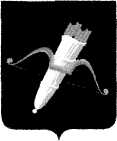 РОССИЙСКАЯ ФЕДЕРАЦИЯАДМИНИСТРАЦИЯ  ГОРОДА АЧИНСКА КРАСНОЯРСКОГО КРАЯ         П О С Т А Н О В Л Е Н И Е31.10.2013 				       г. Ачинск                     	 		375-пОб утверждении муниципальной программы      города      Ачинска   «Управление муниципальным имуществом» (в ред. от 29.01.2014№ 084-п, от 06.02.2014 № 097-п,от 26.05.2014 № 293-п, от 17.06.2014№ 322-п, от 15.08.2014 № 387-п,от 28.08.2014 № 401-п, от 06.11.2014№ 487-п, от 24.02.2015 № 038-п)         В целях управления муниципальным имуществом, земельными участками необходимыми для выполнения функций органами местного самоуправления  и отчуждения муниципального имущества, востребованного в коммерческом обороте, в соответствии с Федеральным законом от 06.10.2003 № 131-ФЗ «Об общих принципах организации местного самоуправления в Российской Федерации», со статьей 179 Бюджетного кодекса Российской Федерации (в ред. Федерального закона от 07.05.2013     № 104-ФЗ), постановлением Администрации города Ачинска от 30.08.2013     № 297-п «Об утверждении перечня муниципальных программ города Ачинска», постановлением Администрации города Ачинска от 02.09.2013     № 299-п «Об утверждении Порядка принятия решений о разработке муниципальных программ города Ачинска, их формировании и реализации», руководствуясь статьями  47.3, 49 Устава  города Ачинска,ПОСТАНОВЛЯЮ:        1. Утвердить муниципальную программу города Ачинска «Управление муниципальным имуществом», согласно приложению.       2. Контроль исполнения настоящего постановления возложить на первого заместителя Главы Администрации города Хохлова П.Я.       3. Опубликовать постановление в газете «» и на сайте органов местного самоуправления: http//www.adm-achinsk.ru.       4. Постановление вступает в силу в день, следующий за днем его официального опубликования, распространяет свое действие на правоотношения, возникшие с 01.01.2014.Глава  Администрации города   Ачинска                                          В.И. АникеевПриложение к постановлению Администрации города Ачинска от 31.10.2013 № 375-пМУНИЦИПАЛЬНАЯ ПРОГРАММАГОРОДА АЧИНСКА "УПРАВЛЕНИЕ МУНИЦИПАЛЬНЫМ ИМУЩЕСТВОМ"1. ПАСПОРТ МУНИЦИПАЛЬНОЙ ПРОГРАММЫ2. ХАРАКТЕРИСТИКА ТЕКУЩЕГО СОСТОЯНИЯ В СФЕРЕ ИМУЩЕСТВЕННЫХОТНОШЕНИЙ СОЦИАЛЬНО-ЭКОНОМИЧЕСКОГО РАЗВИТИЯ ГОРОДА АЧИНСКАИ АНАЛИЗ СОЦИАЛЬНЫХ, ФИНАНСОВО-ЭКОНОМИЧЕСКИХ И ПРОЧИХРИСКОВ РЕАЛИЗАЦИИ МУНИЦИПАЛЬНОЙ ПРОГРАММЫМестное самоуправление представляет собой один из важнейших институтов гражданского общества. В соответствии со статьей 130 Конституции Российской Федерации местное самоуправление обеспечивает самостоятельное решение населением вопросов местного значения, владение, пользование и распоряжение муниципальной собственностью.Федеральным законом от 06.10.2003 № 131-ФЗ "Об общих принципах организации местного самоуправления в Российской Федерации" закреплены вопросы местного значения, реализация которых относится к компетенции органов местного самоуправления муниципальных районов, городских округов, городских и сельских поселений.Комитет по управлению муниципальным имуществом Администрации города Ачинска (далее - комитет) является органом Администрации города Ачинска, осуществляющим исполнительные и распорядительные функции в области управления и распоряжения муниципальной собственностью города Ачинска, ее эффективного использования, приватизации, а также координации в этой сфере деятельности муниципальных предприятий и учреждений, проведение единой жилищной политики в области учета и обеспечения жильем работников муниципальных предприятий и учреждений, социально незащищенных категорий граждан, нуждающихся в улучшении жилищных условий, а также отдельных категорий граждан, имеющих льготы по обеспечению жилой площадью в соответствии с законодательством Российской Федерации, и выполнения иных некоммерческих функций.Основными задачами комитета являются:1) содействие и проведение на территории города единой политики по управлению и распоряжению объектами муниципальной собственности, а также их приращению (развитию) и приватизации;2) учет объектов недвижимости и иных объектов муниципальной собственности;3) управление земельными ресурсами города в части земель, принадлежащих муниципальному образованию город Ачинск, а также земельных участков, государственная собственность на которые не разграничена (далее - Муниципальные земли), если иное не предусмотрено законодательством Российской Федерации об автомобильных дорогах и дорожной деятельности;4) обеспечение правильного учета, распределения и перераспределения муниципальной жилой площади в целях наиболее полного удовлетворения потребностей населения в жилье, обеспечение защиты прав граждан на жилище, предоставленных Конституцией РФ.В собственности города находится имущество, предназначенное для решения вопросов местного значения, также имущество, предназначенное для осуществления отдельных государственных полномочий, переданных органам местного самоуправления, в случаях, установленных федеральными законами и законами края, и обеспечения деятельности органов местного самоуправления и должностных лиц местного самоуправления, муниципальных служащих, работников муниципальных предприятий и учреждений в соответствии с правовыми актами городского Совета, к которому относятся:- объекты недвижимости;- движимое имущество;- объекты инженерной инфраструктуры;- земельные участки, собственность которых не разграничена и в собственности городского округа;- жилищный фонд.Муниципальное имущество - это имущество, находящееся в собственности муниципального образования и закрепленное на праве хозяйственного ведения за муниципальными унитарными предприятиями, на праве оперативного управления за муниципальными казенными и бюджетными, автономными учреждениями, имущество муниципальной казны, в том числе находящиеся в муниципальной собственности акции хозяйственных обществ, доли в уставных капиталах обществ с ограниченной ответственностью;распоряжение муниципальным имуществом - действия органов местного самоуправления по определению юридической судьбы муниципального имущества, в том числе передаче его иным лицам в собственность, на ином вещном праве, аренду, безвозмездное пользование, доверительное управление, залог;муниципальная казна - средства бюджета города, а также иное муниципальное имущество, не закрепленное за муниципальными предприятиями и учреждениями на праве хозяйственного ведения или оперативного управления.По состоянию на 01.01.2014 в муниципальной казне города находится 37894 объектов движимого и недвижимого имущества общей стоимостью 6209,72 млн. рублей, площадью 746162,2 кв. м.Всего за 2013 год в бюджет города от использования и распоряжения муниципальной собственностью и земельными ресурсами (неналоговые доходы) поступило 212,6 млн. рублей, что составляет 24,9% от общего объема собственных доходов. Для реализации возложенных полномочий на орган местного самоуправления по вопросам местного значения муниципального образования Бюджетным кодексом Российской Федерации определен перечень налоговых и неналоговых доходов, зачисляемых в бюджет муниципального образования.Основными доходами в бюджет города являются доходы, получаемые в виде арендной платы за имущество и земельные участки, государственная собственность на которые не разграничена, а также доходы от реализации иного имущества, находящегося в собственности городских округов.До настоящего времени в муниципальном образовании город Ачинск не полностью сформирован в установленном порядке фонд Муниципальных земель. В соответствии с Земельным кодексом Российской Федерации, Федеральным законом от 25.10.2001 № 137-ФЗ "О введении в действие Земельного кодекса Российской Федерации", Федеральным законом от 22.08.2004 № 122-ФЗ "О внесении изменений в законодательные акты Российской Федерации и признании утратившими силу некоторых законодательных актов Российской Федерации в связи с принятием Федеральных законов "О внесении изменений и дополнений в Федеральный закон "Об общих принципах организации законодательных (представительных) и исполнительных органов государственной власти субъектов Российской Федерации" и "Об общих принципах организации местного самоуправления в Российской Федерации" изменена процедура разграничения государственной собственности на землю, действует заявительный принцип регистрации права муниципальной собственности, в том числе и на земельные участки.В связи с этим, для создания условий организации гражданского оборота земельных участков, повышения инвестиционной привлекательности территории, разработки и реализации мероприятий по благоустройству, увеличения доходной части бюджета города Ачинска, существует необходимость зарегистрировать право собственности города Ачинска на земельные участки, расположенные под объектами недвижимости, находящимися в муниципальной собственности, а также под объектами недвижимости, предоставленными муниципальным унитарным и казенным предприятиям, муниципальным учреждениям города Ачинска.Общая площадь земель на 01.01.2014 в пределах городской черты составляет 10175 га, из них:- земли, государственная собственность на которые не разграничена, 8108 га (79,7% от общей площади), в том числе передано в аренду – 324 га;- в федеральной собственности 496 га, в краевой собственности - 45 га (в общем 5,3% от общей площади);- в собственности граждан 741 га (7,3% от общей площади), в собственности юридических лиц – 563 га (5,5% от общей площади);- в муниципальной собственности всего - 184 га (1,7% от общей площади), в том числе передано в аренду – 63,1 га.Настоящая муниципальная программа (далее - программа) направлена на эффективное управление муниципальной казной города и определяет систему необходимых мероприятий с указанием сроков реализации, ресурсного обеспечения, планируемых показателей и ожидаемых результатов реализации программы.Достижение указанных целей позволит обеспечить оптимизацию состава и структуры муниципального имущества в интересах обеспечения устойчивых предпосылок для экономического роста, а также формирование экономической основы деятельности публично-правовых образований.Ключевыми показателями достижения указанных целей являются:- выполнение плана по доходам бюджета города от управления и распоряжения муниципальным имуществом;- реализация крупных незадействованных производственных площадок, невостребованных для муниципальных нужд, посредством публичного предложения;- проведение технической паспортизации объектов муниципальной казны города.В 2014 году проведена техническая инвентаризация 226 шт. автомобильных дорог, бюджетом города предусмотрено на эти цели более 11 млн. рублей. В 2015 году планируется провести техническую инвентаризацию с постановкой на кадастровый учет в 450 муниципальных жилых помещениях переданных нанимателям по договорам коммерческого найма. Так же во исполнение решения Ачинского городского суда Красноярского края, вступившего в законную силу 11.01.2014, планируется провести лесоустройство на площади 1324 га (подлежит уточнению) с постановкой на кадастровый учет земельных участков, на которых расположены городские леса, бюджетом города запланировано на эти цели 2,3 млн. рублей.В ходе исполнения программы возможными рисками являются:- снижение покупательского спроса на муниципальные объекты;- рост конкуренции на рынке недвижимости;- снижение платежеспособности потенциальных покупателей муниципального имущества.3. ПРИОРИТЕТЫ И ЦЕЛИ СОЦИАЛЬНО-ЭКОНОМИЧЕСКОГО РАЗВИТИЯ,ОПИСАНИЕ ОСНОВНЫХ ЦЕЛЕЙ И ЗАДАЧ МУНИЦИПАЛЬНОЙ ПРОГРАММЫ,ПРОГНОЗ РАЗВИТИЯЦелью программы является управление муниципальным имуществом, земельными участками, необходимыми для выполнения функций органами местного самоуправления и отчуждения муниципального имущества, востребованного в коммерческом обороте.Задачами программы является:1. Управление объектами муниципальной собственности, закрепленными за муниципальными предприятиями и учреждениями, а также муниципальным имуществом, составляющим казну города;2. Обеспечение контроля за сохранностью, поддержанием и (или) восстановлением объектов муниципальной казны;3. Формирование фонда муниципальных земель на территории города;4. Выполнение землеустройства и постановки на кадастровый учет земельных участков, на которых расположены многоквартирные жилые дома;5. Управление объектами муниципальной собственности, составляющими казну города;6. Управление земельными участками, необходимыми для выполнения функций органами местного самоуправления.Для достижения поставленной цели планируется решение следующих задач, сгруппированных по двум основным направлениям программы:1) проведение технической паспортизации и независимой оценки объектов муниципальной казны;2) необходимость выполнения ряда мероприятий по землеустройству и постановке на кадастровый учет земельных участков, на которых расположены многоквартирные жилые дома, по постановке на кадастровый учет земельных участков под объектами недвижимости, находящимися в собственности муниципального образования город Ачинск, а также выполнение мероприятий по межеванию с постановкой на кадастровый учет, лесоустройству и разработке лесохозяйственного регламента в отношении земельных участков, занятых городскими лесами.Оценить достижение цели и задач программы позволят целевые показатели:- количество реализованных неликвидных объектов, составляющих муниципальную казну города;- количество объектов муниципальной казны города, подлежащих технической паспортизации;- уровень выполнения плана по доходам бюджета города от управления муниципальным имуществом;- количество земельных участков под объектами недвижимости, находящихся в муниципальной собственности, на которые заявлено право муниципальной собственности;- количество земельных участков, на которых расположены многоквартирные дома, в отношении которых выполнены землеустроительные и кадастровые работы;- доля принятых решений комитетом к общему объему поступивших обращений от заинтересованных лиц.Проведение мероприятий позволит оптимизировать состав и структуру муниципального имущества.4. МЕХАНИЗМ РЕАЛИЗАЦИИ ОТДЕЛЬНЫХ МЕРОПРИЯТИЙ ПРОГРАММЫ,НОРМАТИВНО-ПРАВОВОЙ АКТ, РЕГЛАМЕНТИРУЮЩИЙ РЕАЛИЗАЦИЮСООТВЕТСТВУЮЩИХ МЕРОПРИЯТИЙРешение задач программы достигается реализацией подпрограмм. Организационные, экономические и правовые механизмы, необходимые для эффективной реализации мероприятий программы, представлены в подпрограммах программы. Нормативно-правовые акты, регламентирующие реализацию соответствующих мероприятий:1. Федеральный закон от 01.10.2003 № 131-ФЗ "Об общих принципах организации самоуправления в Российской Федерации";2. Федеральный закон от 25.10.2001 № 137-ФЗ "О введении в действие Земельного кодекса Российской Федерации";3. Бюджетный кодекс от 31.07.1998 РФ 145-ФЗ;4. Федеральный закон от 21.12.2001 № 178-ФЗ "О приватизации муниципального и государственного имущества";5. Федеральный закон от 22.07.2008 № 159-ФЗ (ред. от 02.07.2013) "Об особенностях отчуждения недвижимого имущества, находящегося в государственной собственности субъектов Российской Федерации или в муниципальной собственности и арендуемого субъектами малого и среднего предпринимательства, и о внесении изменений в отдельные законодательные акты Российской Федерации";6. Федеральный закон от 24.07.2007 № 221-ФЗ (ред. от 02.07.2013) "О государственном кадастре недвижимости";7. Решение Ачинского городского Совета депутатов Красноярского края  от   24 декабря 2010 г. № 13-101Р "Об утверждении Положения о комитете по управлению муниципальным имуществом Администрации города Ачинска".8. Лесной кодекс от 04.12.2006 РФ № 200-ФЗ.При изменении объемов бюджетного финансирования, предусмотренных программой, комитет по управлению муниципальным имуществом Администрации города Ачинска готовит предложения по внесению изменений в перечень основных мероприятий, сроки их исполнения и целевые показатели.Главным распорядителем программы является комитет по управлению муниципальным имуществом Администрации города Ачинска. Соисполнитель программы Администрация города Ачинска(Управление ЖКХ).Для обеспечения мониторинга и анализа хода реализации муниципальной программы организуется ведение и предоставление ежеквартальной отчетности (за первый, второй и третий кварталы).Комитет представляет отчеты о реализации муниципальной программы одновременно в финансовое управление Администрации города Ачинска и управление экономического развития и планирования Администрации города Ачинска ежеквартально не позднее 10 числа второго месяца, следующего за отчетным.Годовой отчет муниципальной программы на бумажных носителях и в электронном виде представляется в управление экономического развития и планирования Администрации города Ачинска до 1 марта года, следующего за отчетным.5. ПРОГНОЗ КОНЕЧНЫХ РЕЗУЛЬТАТОВ МУНИЦИПАЛЬНОЙ ПРОГРАММЫ,ХАРАКТЕРИЗУЮЩИХ ЦЕЛЕВОЕ СОСТОЯНИЕ (ИЗМЕНЕНИЕ СОСТОЯНИЯ)УРОВНЯ И КАЧЕСТВА ЖИЗНИ НАСЕЛЕНИЯ, СОЦИАЛЬНОЙ СФЕРЫ,ЭКОНОМИКИ, СТЕПЕНИ РЕАЛИЗАЦИИ ДРУГИХ ОБЩЕСТВЕННО ЗНАЧИМЫХИНТЕРЕСОВ И ПОТРЕБНОСТЕЙПеречень целевых показателей и показателей результативности программы с расшифровкой плановых значений по годам ее реализации представлен в приложении № 1 к программе, значения целевых показателей на долгосрочный период представлены в приложении № 2 к программе.6. ПЕРЕЧЕНЬ ПОДПРОГРАММ С УКАЗАНИЕМ СРОКОВ ИХ РЕАЛИЗАЦИИИ ОЖИДАЕМЫХ РЕЗУЛЬТАТОВДля достижения цели и задач программы, направленных на управление имуществом, в программу включены 3 подпрограммы:1. Управление муниципальным имуществом;2.Управление земельными ресурсами города в части земель, принадлежащих муниципальному образованию, а также земельных участков, государственная собственность на которые не разграничена;3. Управление реализацией программы.Срок реализации программных мероприятий: 2014 - 2017 годы.Реализация мероприятий подпрограмм позволит достичь в 2014 - 2017 годах следующих результатов:1. Оптимизация состава и структуры муниципального имущества в реализации программы;2. Активизация сделок на рынке земли, обеспечение оперативности и качества принятия управленческих решений по распоряжению земельными участками и прочно связанными с ними объектами недвижимости, находящимися в собственности муниципального образования город Ачинск.7. ИНФОРМАЦИЯ О РАСПРЕДЕЛЕНИИ ПЛАНИРУЕМЫХ РАСХОДОВПО ОТДЕЛЬНЫМ МЕРОПРИЯТИЯМ ПРОГРАММЫ, ПОДПРОГРАММАМИнформация о распределении планируемых расходов по подпрограммам и мероприятиям подпрограмм, по годам реализации программы представлена в приложении № 3 к программе.8. ИНФОРМАЦИЯ О РЕСУРСНОМ ОБЕСПЕЧЕНИИ И ПРОГНОЗНОЙ ОЦЕНКЕРАСХОДОВ НА РЕАЛИЗАЦИЮ ЦЕЛЕЙ ПРОГРАММЫ С УЧЕТОМ ИСТОЧНИКОВФИНАНСИРОВАНИЯ, В ТОМ ЧИСЛЕ ФЕДЕРАЛЬНОГО БЮДЖЕТА,И БЮДЖЕТОВ МУНИЦИПАЛЬНЫХ ОБРАЗОВАНИЙ КРАЯ, А ТАКЖЕ ПЕРЕЧЕНЬРЕАЛИЗУЕМЫХ ИМИ МЕРОПРИЯТИЙ, В СЛУЧАЕ УЧАСТИЯ В РАЗРАБОТКЕИ РЕАЛИЗАЦИИ ПРОГРАММЫОбщий объем финансирования программы» на 2014 - 2017 годы составляет 132953,8 тыс. рублей, в т.ч. по годам:2014 год: 20 687,3  тыс. рублей;2015 год: 39 007,3 тыс. рублей;2016 год: 37 554,6 тыс. рублей;2017 год: 35 704,6 тыс. рублей.ПЕРЕЧЕНЬЦЕЛЕВЫХ ПОКАЗАТЕЛЕЙ И ПОКАЗАТЕЛЕЙ РЕЗУЛЬТАТИВНОСТИПРОГРАММЫ С РАСШИФРОВКОЙ ПЛАНОВЫХ ЗНАЧЕНИЙ ПО ГОДАМЕЕ РЕАЛИЗАЦИИПриложение № 2к паспортумуниципальной программы города Ачинска"Управление муниципальным имуществом"ЗНАЧЕНИЯ ЦЕЛЕВЫХ ПОКАЗАТЕЛЕЙ НА ДОЛГОСРОЧНЫЙ ПЕРИОДИНФОРМАЦИЯО РАСПРЕДЕЛЕНИИ ПЛАНИРУЕМЫХ РАСХОДОВ ПО ОТДЕЛЬНЫММЕРОПРИЯТИЯМ ПРОГРАММЫ, ПОДПРОГРАММАМ МУНИЦИПАЛЬНОЙПРОГРАММЫ ГОРОДА АЧИНСКАИНФОРМАЦИЯО РЕСУРСНОМ ОБЕСПЕЧЕНИИ И ПРОГНОЗНОЙ ОЦЕНКЕ РАСХОДОВНА РЕАЛИЗАЦИЮ ЦЕЛЕЙ МУНИЦИПАЛЬНОЙ ПРОГРАММЫ ГОРОДААЧИНСКА С УЧЕТОМ ИСТОЧНИКОВ ФИНАНСИРОВАНИЯ, В ТОМ ЧИСЛЕПО УРОВНЯМ БЮДЖЕТНОЙ СИСТЕМЫПОДПРОГРАММА 1"УПРАВЛЕНИЕ МУНИЦИПАЛЬНЫМ ИМУЩЕСТВОМ" НА 2014-2017 ГОДЫ,РЕАЛИЗУЕМАЯ В РАМКАХ МУНИЦИПАЛЬНОЙ ПРОГРАММЫ ГОРОДА АЧИНСКА"УПРАВЛЕНИЕ МУНИЦИПАЛЬНЫМ ИМУЩЕСТВОМ"1. ПАСПОРТ ПОДПРОГРАММЫ2. ОСНОВНЫЕ РАЗДЕЛЫ ПОДПРОГРАММЫ2.1. Постановка общегородской проблемы и обоснованиенеобходимости разработки подпрограммыВ соответствии с Федеральным законом от 06.10.2003 № 131-ФЗ "Об общих принципах организации местного самоуправления" к вопросам местного значения городского округа относится владение, пользование и распоряжение имуществом, находящимся в муниципальной собственности городского округа.Муниципальное имущество - это имущество, находящееся в собственности муниципального образования и закрепленное на праве хозяйственного ведения за муниципальными унитарными предприятиями, на праве оперативного управления за муниципальными казенными и бюджетными, автономными учреждениями, имущество муниципальной казны, в том числе находящиеся в муниципальной собственности акции хозяйственных обществ, доли в уставных капиталах обществ с ограниченной ответственностью;распоряжение муниципальным имуществом - действия органов местного самоуправления по определению юридической судьбы муниципального имущества, в том числе передаче его иным лицам в собственность, на ином вещном праве, аренду, безвозмездное пользование, доверительное управление, залог;муниципальная казна - средства бюджета города, а также иное муниципальное имущество, не закрепленное за муниципальными предприятиями и учреждениями на праве хозяйственного ведения или оперативного управления.В период с начала действия Концепции управления государственным имуществом и приватизации в Российской Федерации, одобренной Постановлением Правительства Российской Федерации от 9 сентября 1999 г. № 1024, процессы управления имуществом носили разнонаправленный характер.В течение последних лет созданы необходимые условия для достижения следующих целей и задач в области управления имуществом:создание условий и современных методов управления и представления отчетности, в том числе с использованием информационно-телекоммуникационных сетей;расширение правовых оснований для реструктуризации муниципальных унитарных предприятий и их преобразования в открытые акционерные общества, общества с ограниченной ответственностью, а также в автономные некоммерческие организации;создание правовых условий для оптимизации механизмов управления муниципальными учреждениями, включая возможность изменения типа на казенные, бюджетные и автономные учреждения;законодательное определение условий вовлечения в коммерческий оборот объектов недвижимого имущества, включая обязательность независимой оценки, проведения торгов и размещения информации на едином специализированном информационном ресурсе в информационно-телекоммуникационной сети Интернет (далее - сеть Интернет), за исключением случаев, предусмотренных законодательством Российской Федерации;законодательное определение порядка передачи для использования по целевому назначению находящегося в муниципальной собственности имущества религиозного назначения, а также условий вовлечения в оборот объектов культурного наследия (памятников истории и культуры) народов Российской Федерации;повышение ответственности в части информационной открытости приватизации, в том числе путем введения обязательных требований об опубликовании сведений не только в печатных изданиях, но и в сети Интернет, расширения перечня таких сведений, а также введения обязанности по раскрытию информации подлежащими приватизации организациями;совершенствование механизмов муниципального контроля за ходом приватизации путем перехода к разработке и утверждению прогнозных планов (программ) приватизации муниципального имущества на 3-летний период, а также путем организации проведения независимой оценки объекта для определения начальной цены как обязательного этапа приватизации;возможность продажи объектов посредством публичного предложения, проводимой в случае признания аукциона несостоявшимся.Созданная нормативно-правовая база позволила решить большинство первоочередных задач в вопросах управления муниципальным имуществом и приватизации. Вместе с тем требуется продолжить работу по преодолению следующих системных проблем:избыточность муниципального имущества с точки зрения исполнения муниципальных функций;отсутствие полноты учета объектов муниципального имущества.По состоянию на 01.01.2014 в муниципальной казне города находится 37894 объектов движимого и недвижимого имущества общей стоимостью 6209,72 млн. рублей, площадью 746162,2 кв. м.Для реализации возложенных полномочий на орган местного самоуправления по вопросам местного значения города Бюджетным кодексом РФ определен перечень налоговых и неналоговых доходов. Доходы бюджета города в части.Источниками формирования доходов от использования и реализации имущества также являются доходы от передачи муниципального имущества в аренду и реализации имущественных активов.По состоянию на 01.01.2014 заключен 271 договор аренды муниципального имущества. За 2013 год доходы от аренды составили 38485,6тыс. рублей.На начало 2014 года действует 72 договора купли-продажи объектов, заключенных в рамках Федерального закона от 22.07.2008 № 159-ФЗ "Об особенностях отчуждения недвижимого имущества, находящегося в государственной собственности субъектов РФ или в муниципальной собственности и арендуемого субъектами малого и среднего предпринимательства". За 2013 год в бюджет города поступления денежных средств составили 47958,0 тыс. рублей.Муниципальное образование в соответствии с Федеральным законом от 21.12.2001 № 178-ФЗ "О приватизации государственного и муниципального имущества" проводит работу по реализации имущественных активов в целях оптимизации состава и структуры муниципального имущества в интересах обеспечения устойчивых предпосылок для экономического роста, а также формирование экономической основы деятельности публично-правовых образований.За период 2011 - 2013 годов реализовано 47 объектов недвижимости. В 2014 году реализовано 14 объектов муниципальной собственности на сумму 26528,7 тыс. рублей. В 2015 году запланировано реализовать 4 объекта на сумму 8765,4 тыс. рублей.В целях содержания и обслуживания объектов казны бюджетом города предусмотрены денежные средства:- обеспечение проведения ремонтных работ, связанных с содержанием объектов казны, оплаты за коммунальные услуги;- проведение технической инвентаризации и паспортизации объектов недвижимости;- проведение независимой оценки объектов в целях приватизации, передачи в аренду и т.д.В 2013 году оплачены работы по содержанию имущества в размере 4174,9 тыс. руб., в том числе оплата по заключенным контрактам и договорам на проведение тех. инвентаризации (2013 год - 342 объекта; 2012 год - 208 объектов; в 2011 году - 277 объектов) и оценки (2013 год - 1073 объекта; 2012 год - 458 объектов; в 2011 году - 532 объекта) имущества для реализации или сдачи в аренду с целью получения доходов в бюджет города.Жилищным кодексом Российской Федерации, Законом Красноярского края от 27.06.2013 № 4-1451 "Об организации проведения капитального ремонта общего имущества в многоквартирных домах, расположенных на территории Красноярского края" установлены правовые и организационные основы проведения капитального ремонта общего имущества в многоквартирных домах, регулируется порядок накопления, учета и целевого использования денежных средств, предназначенных для проведения капитального ремонта.КУМИ, как Собственник несет бремя содержания принадлежащего ему имущества, участвует в расходах на содержание общего имущества в многоквартирном доме соразмерно своей доле в праве общей собственности на это имущество.Согласно действующему законодательству установлен минимальный размер взноса на капитальный ремонт общего имущества в многоквартирных домах, расположенных на территории Красноярского края..В 2013 году утверждена региональная программа капитального ремонта многоквартирных домов, расположенных на территории края, в связи с чем у Администрации города, как у собственника помещений, числящихся в муниципальной казне города, в ноябре, декабре 2014 года возникает обязанность по уплате взносов на капитальный ремонт.По договору найма жилого помещения КУМИ, как собственник жилого помещения муниципального жилищного фонда передает гражданину (нанимателю) жилое помещение во владение и в пользование для проживания в нем. Наниматели жилых помещений по договору найма жилого помещения муниципального жилищного фонда вносят плату за пользование жилым помещением (плату за наем) наймодателю этого жилого помещения. Администрация города Ачинска в рамках Федерального закона от 05.04.2013 № 44-ФЗ "О контрактной системе в сфере закупок товаров, работ, услуг для обеспечения государственных и муниципальных нужд" привлекает стороннюю организацию за вознаграждение выполнить работы по формированию платежных документов, начислению, перерасчету, сбору и перечислению платы за наем с нанимателей жилых помещений по договору найма жилого помещения муниципального жилищного фонда.2.2. Основная цель, задачи и сроки выполненияподпрограммы, целевые индикаторыЦелью подпрограммы является управление муниципальным имуществом, необходимым для выполнения функций органами местного самоуправления и отчуждения муниципального имущества, востребованного в коммерческом обороте.Задачи подпрограммы:1) Управление объектами муниципальной собственности, закрепленными за муниципальными предприятиями и учреждениями, а также муниципальным имуществом, составляющим казну города;2) Обеспечение контроля за сохранностью, поддержанием и (или) восстановлением объектов муниципальной казны.Срок выполнения подпрограммы: 2014 - 2017 годы.Перечень целевых индикаторов подпрограммы представлен в приложении № 1 к подпрограмме 1 "Управление муниципальным имуществом".Достижение указанных целей позволит обеспечить оптимизацию состава и структуры муниципального имущества.В основу настоящей подпрограммы положены следующие принципы управления муниципальным имуществом:принцип определенности - формирование и определение применительно к каждому объекту управления (группе объектов) цели, для достижения которой служит объект, способов ее достижения, ответственности за результаты управления, порядка принятия управленческих решений, представления отчетности и иных механизмов контроля;принцип прозрачности - обеспечение открытости и доступности информации о субъектах и объектах управления, непрерывности процессов управления и контроля, выявление и учет данных об объектах управления;принцип обеспечения баланса интересов - принятие обоснованных решений с точки зрения экономической эффективности и социальной ответственности, учета кратко- и долгосрочных целей и задач;принцип непрерывности осуществления контроля - непрерывный контроль за достижением субъектами управления целей и задач, показателей их достижения, а также за соблюдением принципов и механизмов управления;принцип проектного подхода - определение планов достижения целей и задач управления исходя из планируемого результата, набора инструментов, сопоставления ресурсов, мотивации и ответственности;принцип ответственности - обеспечение ответственности всех участников процесса управления за результат и достижение установленных показателей деятельности;принцип полноты, результативности и эффективности управления муниципальным имуществом - обеспечение полного учета, отражения и мониторинга объектов муниципального имущества, в том числе путем развертывания единой системы учета и управления муниципальным имуществом, основанной на единой методологии учета и процессном управлении, необходимости достижения наилучшего результата и установленных показателей деятельности.Подпрограмма направлена на реализацию целей и задач и определяет систему необходимых мероприятий с указанием сроков реализации, ресурсного обеспечения, планируемых показателей и ожидаемых результатов реализации подпрограммы.2.3. Механизм реализации подпрограммыРеализация программных мероприятий осуществляется в соответствии с Федеральным законом от 01.10.2003 № 131-ФЗ "Об общих принципах организации самоуправления в Российской Федерации" (с изменениями и дополнениями), Федеральным законом от 21.12.2001 № 178-ФЗ "О приватизации муниципального и государственного имущества"; Федеральным законом от 22.07.2008 № 159-ФЗ (ред. от 02.07.2013) "Об особенностях отчуждения недвижимого имущества, находящегося в государственной собственности субъектов Российской Федерации или в муниципальной собственности и арендуемого субъектами малого и среднего предпринимательства, и о внесении изменений в отдельные законодательные акты Российской Федерации"; Федеральным законом от 24.07.2007 № 221-ФЗ (ред. от 02.07.2013) "О государственном кадастре недвижимости".Координатором подпрограммы является комитет по управлению муниципальным имуществом Администрации города Ачинска, который обеспечивает согласованные действия по подготовке и реализации программных мероприятий, эффективному использованию средств бюджета города Ачинска, готовит информацию о ходе реализации подпрограммы.2.4. Управление подпрограммой и контрольза ходом ее выполнения1. Текущее управление реализацией подпрограммы осуществляется отделом по управлению объектами муниципальной собственности комитета по управлению муниципальным имуществом Администрации города Ачинска, Администрация города Ачинска (Управление ЖКХ) (далее - Исполнители подпрограммы).2. Исполнитель подпрограммы по запросу ответственного исполнителя муниципальной программы:- представляет информацию о ходе реализации подпрограммы с краткой пояснительной запиской о выполненных мероприятиях и причинах, повлиявших на результат выполнения программы;- итоговый отчет об исполнении подпрограммы;- несет ответственность за целевое использование бюджетных средств, выделяемых на реализацию программы.Контроль за ходом реализации подпрограммы осуществляют исполнители подпрограммы.2.5. Оценка социально-экономической эффективностиподпрограммыЭффективность подпрограммы проводится комитетом по управлению муниципальным имуществом Администрации города Ачинска и оценивается путем сопоставления плановых и фактических значений показателей, результатов, объемов расходов с учетом реализовавшихся рисков и изменения условий в сфере управления муниципальным имуществом.Результаты оценки эффективности служат для принятия решений ответственным исполнителем муниципальной подпрограммы о корректировке перечня и составов мероприятий, графиков реализации, а также объемов бюджетного финансирования в соответствии с законодательством Российской Федерации.Эффективность муниципальной подпрограммы оценивается ежегодно в рамках подготовки годового отчета о ходе реализации и оценке эффективности.2.6. Мероприятия подпрограммыМероприятия подпрограммы представлены в приложении № 1 к подпрограмме 1 "Управление муниципальным имуществом".2.7. Объемы и источники финансирования подпрограммыСредства, запланированные на реализацию подпрограммы, составляют 79 068,7 тыс. рублей, в т.ч. по годам:2014 год:   6 827,4 тыс. рублей;2015 год: 24 104,3 тыс. рублей;2016 год: 24 993,5 тыс. рублей;2017 год: 23 143,5 тыс. рублей.Приложение № 1к подпрограмме"Управление муниципальным имуществом" на 2014-2017 годы,реализуемой в рамках муниципальнойпрограммы города Ачинска "Управлениемуниципальным имуществом"ПЕРЕЧЕНЬЦЕЛЕВЫХ ИНДИКАТОРОВ ПОДПРОГРАММЫПриложение № 2к подпрограмме"Управление муниципальным имуществом" на 2014-2017 годы,реализуемой в рамках муниципальнойпрограммы города Ачинска "Управлениемуниципальным имуществом"ПЕРЕЧЕНЬМЕРОПРИЯТИЙ ПОДПРОГРАММЫПОДПРОГРАММА 2"УПРАВЛЕНИЕ ЗЕМЕЛЬНЫМИ РЕСУРСАМИ ГОРОДА В ЧАСТИ ЗЕМЕЛЬ,ПРИНАДЛЕЖАЩИХ МУНИЦИПАЛЬНОМУ ОБРАЗОВАНИЮ, А ТАКЖЕ ЗЕМЕЛЬНЫХУЧАСТКОВ, ГОСУДАРСТВЕННАЯ СОБСТВЕННОСТЬ НА КОТОРЫЕНЕ РАЗГРАНИЧЕНА" НА 2014-2017 ГОДЫ, РЕАЛИЗУЕМАЯ В РАМКАХ МУНИЦИПАЛЬНОЙПРОГРАММЫ  ГОРОДА АЧИНСКА "УПРАВЛЕНИЕ МУНИЦИПАЛЬНЫМ ИМУЩЕСТВОМ"1. ПАСПОРТ ПОДПРОГРАММЫ2. ОСНОВНЫЕ РАЗДЕЛЫ ПОДПРОГРАММЫ2.1. Постановка общегородской проблемыи обоснование необходимости разработки подпрограммыОдной из важнейших целей в области создания условий экономического развития муниципального образования является эффективное использование земельных ресурсов для удовлетворения потребностей общества и граждан, формирование благоустроенной среды их проживания.Земля - один из важнейших ресурсов муниципального образования город Ачинск и требует эффективного управления. Роль земельных платежей при формировании доходов бюджета города значительна. Использование земли в Российской Федерации является платным. Формами платы за использование земли являются земельный налог и арендная плата. Налог на землю является основным элементом в системе налогообложения земли. В соответствии со ст. 15 Налогового кодекса Российской Федерации земельный налог является одним из двух видов налогов, 100% поступлений от которого направляются в местный бюджет. Данное обстоятельство делает указанный налог в настоящее время основой налоговой составляющей доходных статей местных бюджетов.К неналоговым доходам местного бюджета относится арендная плата за землю. При передаче в аренду муниципального имущества, в том числе земельных участков, подлежат зачислению в местный бюджет доходы от арендной платы по нормативу 100%. Доходы от арендной платы за земельные участки, государственная собственность на которые не разграничена, с 01.01.2014 составляют 100%.Земельный налог в общем объеме собственных доходов города за текущий период  2014 года составляет 6,7%, арендная плата в общем объеме собственных доходов города составляет 7,6%.Разработка муниципальной подпрограммы "Управление земельными ресурсами города, а также земельных участков, государственная собственность на которые не разграничена»  на 2014 - 2017 годы обусловлена необходимостью выполнения ряда мероприятий по землеустройству и постановке на кадастровый учет земельных участков, на которых расположены многоквартирные жилые дома, а также с целью постановки на кадастровый учет земельных участков под объектами недвижимости, находящимися в собственности города Ачинска. До настоящего времени в муниципальном образовании город Ачинск не полностью сформирован в установленном порядке фонд муниципальных земель. В соответствии с Земельным кодексом Российской Федерации, Федеральным законом от 25.10.2001 № 137-ФЗ "О введении в действие Земельного кодекса Российской Федерации", Федеральным законом от 22.08.2004 № 122-ФЗ "О внесении изменений в законодательные акты Российской Федерации и признании утратившими силу некоторых законодательных актов Российской Федерации в связи с принятием Федеральных законов "О внесении изменений и дополнений в Федеральный закон "Об общих принципах организации законодательных (представительных) и исполнительных органов государственной власти субъектов Российской Федерации" и "Об общих принципах организации местного самоуправления в Российской Федерации" изменена процедура разграничения государственной собственности на землю, действует заявительный принцип регистрации права муниципальной собственности, в том числе и на земельные участки.В связи с этим, для создания условий организации гражданского оборота земельных участков, повышения инвестиционной привлекательности территории, разработки и реализации мероприятий по благоустройству, увеличения доходной части бюджета города Ачинска, существует необходимость зарегистрировать право собственности города Ачинска на земельные участки, расположенные под объектами недвижимости, находящимися в муниципальной собственности, а также под объектами недвижимости, предоставленными муниципальным унитарным и казенным предприятиям, муниципальным учреждениям города Ачинска.Решение указанной проблемы обусловлена ее многоступенчатостью, комплексностью и взаимосвязанностью, что требует скоординированного выполнения мероприятий муниципальной программы "Управление муниципальным имуществом".По состоянию на 01.01.2014 в муниципальной казне числится 372 земельных участков общей площадью 184  га, из которых:- зарегистрировано право муниципальной собственности под объектами недвижимости, находящимися в муниципальной собственности, а также под объектами недвижимости, предоставленными муниципальным унитарным и казенным предприятиям, муниципальным учреждениям города Ачинска, на 123 участка общей площадью 161,4 га;- зарегистрировано право муниципальной собственности в результате отказа от права собственности граждан на 249 земельных участков общей площадью 22,6 га.За 8 месяцев 2014 года зарегистрировано право муниципальной собственности под объектами недвижимости, находящимися в муниципальной собственности, а также под объектами недвижимости, предоставленными муниципальным унитарным и казенным предприятиям, муниципальным учреждениям города Ачинска, на 121 участок общей площадью 79,6 га.Количество переданных муниципальных земель в аренду:- в 2012 году - 43 участка, общей площадью 62,8 га, годовое начисление составило 5296,3 тыс. руб.;- в 2013 году - 47 участков, общей площадью 66,3 га, годовое начисление составило 5769,0 тыс. руб.:- в 2014 году - 45 участков, общей площадью 68,2 га, годовое начисление составило 1869,8  тыс. руб.Особого внимания требуют мероприятия по формированию и постановке на государственный кадастровый учет земельных участков, занятых многоквартирными домами. В соответствии с п. 4 ст. 16 Федерального закона от 29.12.2004 № 189-ФЗ "О введении в действие Жилищного кодекса" муниципальные образования вправе осуществлять организацию и финансирование мероприятий по выполнению в отношении таких земельных участков работ, в результате которых обеспечивается подготовка документов, содержащих необходимые для осуществления государственного кадастрового учета сведения. Такая работа ведется Администрацией города с 2002 года. На 01.01.2014 количество многоквартирных домов на территории города - 2635, в т.ч. 698 домов неблокированной застройки, 1937 домов блокированной застройки. Поставлено на кадастровый учет 971 дом, что составляет 36,8% от общего количества многоквартирных домов, в том числе: под домами неблокированной застройки - 643 (92,1% от общего количества домов неблокированной застройки); под домами блокированной застройки - 328 (16,9% от общего количества домов блокированной застройки). К 2017 году планируется поставить на кадастровый учет 100% земельных участков под жилыми домами неблокированной застройки. Земельные участки под домами блокированной застройки ставятся на кадастровый учет собственниками помещений самостоятельно, в целях реализации прав на земельные участки.Начиная с 2012 года, предполагалось внедрение механизма единого налогообложения и на весь имущественно-земельный комплекс, принадлежащий собственнику квартиры в многоквартирном доме. С этой целью комитетом с 2011 года проводились работы по определению размера долей в праве общей долевой собственности на земельные участки под многоквартирными домами.24.11.2014 пункт 2 статьи 389 Налогового кодекса РФ дополнен подпунктом 6, которым установлено, что земельные участки, входящие в состав общего имущества многоквартирного дома не признаются объектами налогообложения, в связи с чем, работы по определению размера долей в праве общей долевой собственности на земельные участки под многоквартирными домами исключены с 2015 года.В тоже время, с 01.03.2015 вступают в силу положения статьи 39.12. Земельного кодекса РФ о запрете требования возмещения расходов с победителя аукциона на проведение кадастровых работ в отношении земельных участков, предоставляемых по результатам аукционов по продаже земельных участков либо аукционов на право заключения договоров аренды земельных участков, находящихся в государственной или муниципальной собственности. В связи с чем, расходы, запланированные на 2015-2017 годы на работы по определению размера долей в праве общей долевой собственности на земельные участки под многоквартирными домами, перераспределены на  данный вид работ.Для возможности более полного сбора информации о собственниках помещений в многоквартирных домах, объемы работ по определению размера долей в праве общей долевой собственности на земельные участки, занимаемые многоквартирными домами, запланированные на 2014 год, перенесены на период 2015 - 2017 годы. С 2015 по 2017 годы планируется определить доли в праве общей долевой собственности на 90 земельных участков.Расходы, запланированные в 2014 году на данный вид работ в сумме 215 тыс.руб. перераспределены на проведение кадастрового учета жилых помещений, для возможности заключения комитетом договоров коммерческого найма на срок не менее года, во исполнение статьи 674 ГК РФ. Кроме того, в соответствии с Федеральным законом от 21.07.2007 № 185-ФЗ "О фонде содействия реформированию жилищно-коммунального хозяйства" для соблюдения условий предоставления органам местного самоуправления финансовой поддержки на проведение капитального ремонта многоквартирных домов, переселение граждан из аварийного жилищного фонда, модернизацию систем коммунальной инфраструктуры за счет средств Фонда содействия реформированию ЖКХ необходимо обеспечить за счет средств местных бюджетов выполнение работ по формированию и проведению государственного кадастрового учета земельных участков, на которых расположены включенные в региональные адресные программы по проведению капитального ремонта многоквартирные жилые дома. С этой целью на 2013 - 2015 утвержден график проведения работ по формированию и проведению кадастрового учета земельных участков под многоквартирными жилыми домами за счет бюджета города в количестве 69 единиц.По решению Ачинского городского суда об обязании Администрации г. Ачинска провести оценку и паспортизацию автомобильных дорог, межевание земельных участков в срок до 31.12.2014, с 2013 года проводятся мероприятия по постановке земельных участков на государственный кадастровый учет под линейными объектами (дорогами, проездами, улицами), общее количество которых составляет 335 ед. В рамках муниципального контракта, заключенного в 2013 году, выполняются кадастровые работы на 106 автомобильных дорогах, с последующей регистрацией права муниципальной собственности как на сами дороги, так и на земельные участки. На 01.09.2014 зарегистрировано право муниципальной собственности на 100 земельных участков для размещения автомобильных дорог. Также, в 2014 году во исполнение решения Ачинского городского суда Красноярского края, вступившего в законную силу 11.01.2014, планируется провести лесоустройство с постановкой на кадастровый учет земельных участков на площади 1324 га (подлежит уточнению), на которых расположены городские леса, бюджетом города запланировано на эти цели 2,3 млн. рублей. Данные работы проводятся с целью планирования мероприятий по охране, защите и воспроизводству лесов и являются основанием для разработки лесохозяйственного регламента, который является основой осуществления рационального использования, охраны, защиты, воспроизводства городских лесов. Дополнительным эффектом реализации подпрограммы является активизация сделок на рынке земли, обеспечение оперативности и качества принятия управленческих решений по распоряжению земельными участками и прочно связанными с ними объектами недвижимости, находящимися в собственности города Ачинска.2.2. Основная цель, задачи, этапы и сроки выполненияподпрограммы, целевые индикаторыЦелью подпрограммы является управление земельными участками, необходимыми для выполнения функций органами местного самоуправления.Достижение поставленной цели будет обеспечено путем решения следующих задач подпрограммы:1) Формирование фонда муниципальных земель на территории города;2) Выполнение землеустройства и постановки на кадастровый учет земельных участков, на которых расположены многоквартирные жилые дома,через выполнение следующих мероприятий:1. формирование перечней земельных участков под объектами недвижимости, находящихся в муниципальной собственности, на которые заявлено право муниципальной собственности и земельных участков, на которых расположены многоквартирные дома;2. организация и проведение открытых конкурсов на выполнение землеустроительных и кадастровых работ в отношении вышеуказанных земельных участков;3. заключение муниципальных контрактов на выполнение работ;4. выполнение землеустроительных и кадастровых работ в отношении земельных участков под объектами недвижимости, находящихся в муниципальной собственности, на которые заявлено право муниципальной собственности;5. выполнение землеустроительных и кадастровых работ в отношении земельных участков, на которых расположены многоквартирные дома;6. осуществление мероприятий по постановке земельных участков на государственный кадастровый учет в органе, осуществляющем ведение государственного кадастра недвижимости;7. осуществление мероприятий по государственной регистрации права собственности на земельные участки под объектами недвижимости, находящиеся в муниципальной собственности, в органе, осуществляющем государственную регистрацию прав на недвижимое имущество и сделок с ним;8. определение размера долей в праве общей долевой собственности на земельные участки под многоквартирными домами;9. передача информации в налоговый орган для начисления земельного налога собственникам помещений на земельные участки, на которые определены размеры долей в праве общей долевой собственности на земельные участки под многоквартирными домами;10. создание условий для вовлечения в гражданский оборот муниципальных земельных участков - организация и проведение открытых конкурсов и аукционов по продаже земельных участков, по продаже права на заключение договоров аренды земельных участков.Сроки реализации подпрограммы рассчитаны на период 2014 - 2017 годов.Перечень целевых индикаторов подпрограммы приведен в приложении № 1 к подпрограмме.2.3. Механизм реализации подпрограммыРеализация программных мероприятий осуществляется в соответствии с Федеральным законом от 01.10.2003 № 131-ФЗ "Об общих принципах организации самоуправления в Российской Федерации" (с изменениями и дополнениями), ст. 3.1 Федерального закона от 25.10.2001 № 137-ФЗ "О введении в действие Земельного кодекса Российской Федерации", ст. 19 Земельного кодекса Российской Федерации, ст. 179 Бюджетного кодекса Российской Федерации, Лесным кодексом РФ от 04.12.2006 № 200-ФЗ.Координатором подпрограммы является отдел земельных отношений комитета по управлению муниципальным имуществом Администрации города Ачинска, который обеспечивает согласованные действия по подготовке и реализации программных мероприятий, эффективному использованию средств бюджета города Ачинска, готовит информацию о ходе реализации подпрограммы.Корректировка подпрограммы, в том числе включение в нее новых мероприятий, а также продление срока ее реализации, осуществляется в установленном порядке, утвержденном Постановлением Администрации города Ачинска от 02.09.2013 № 299-п "Об утверждении Порядка принятия решений о разработке муниципальных программ города Ачинска, их формировании и реализации".2.4. Управление подпрограммой и контроль за ходомее выполненияОрганизационные мероприятия Исполнителя подпрограммы предусматривают:- ведение реестра земельных участков, на которые зарегистрировано право муниципальной собственности;- заключение договоров купли-продажи либо договоров аренды земельных участков по результатам аукционов;- передача муниципальным инспекторам результатов работ по лесоустройству для осуществления рационального использования, охраны, защиты, воспроизводства городских лесов;- подготовка отчетов по реализации подпрограммы.2.5. Оценка социально-экономической эффективностиЭффективность муниципальной подпрограммы оценивается путем сопоставления плановых и фактических значений показателей, результатов, объемов расходов с учетом реализовавшихся рисков и изменения условий в сфере управления муниципальным имуществом.Результаты оценки эффективности служат для принятия решений ответственным исполнителем муниципальной подпрограммы о корректировке перечня и составов мероприятий, графиков реализации, а также объемов бюджетного финансирования в соответствии с законодательством Российской Федерации.Эффективность муниципальной подпрограммы оценивается ежегодно в рамках подготовки годового отчета о ходе реализации и оценке эффективности.2.6. Мероприятия подпрограммыОбщий объем финансирования рассчитан исходя из средней стоимости выполнения комплекса работ по формированию и постановке на кадастровый учет одного земельного участка в ценах 2014 года.При изменении объемов бюджетного финансирования, предусмотренных программой, комитет по управлению муниципальным имуществом Администрации города Ачинска готовит предложения по внесению изменений в перечень основных мероприятий подпрограммы и сроки их исполнения.Перечень мероприятий подпрограммы с указанием главных распорядителей, распорядителей бюджетных средств, форм расходования бюджетных средств указан в приложениях № 1 настоящей подпрограммы.2.7. Обоснование финансовых, материальных и трудовыхзатрат (ресурсное обеспечение подпрограммы) с указаниемисточников финансированияФинансирование подпрограммы осуществляется за счет средств местного бюджета, общий объем финансирования составит 5 259,0 тыс. рублей, в том числе по годам:2014 год: 1 347,9тыс. рублей;2015 год: 2 865,9 тыс. рублей;2016 год:    522,6 тыс. рублей;2017 год:    522,6 тыс. рублей.Приложение № 1к подпрограмме"Управление земельными ресурсамигорода в части земель, принадлежащихмуниципальному образованию, а такжеземельных участков, государственнаясобственность на которые не разграничена" на 2014-2017 годы,реализуемой в рамках муниципальнойпрограммы города Ачинска "Управлениемуниципальным имуществом"ПЕРЕЧЕНЬЦЕЛЕВЫХ ИНДИКАТОРОВ ПОДПРОГРАММЫПриложение № 2к подпрограмме"Управление земельными ресурсамигорода в части земель, принадлежащихмуниципальному образованию, а такжеземельных участков, государственнаясобственность на которые не разграничена" на 2014-2017 годы,реализуемой в рамках муниципальнойпрограммы города Ачинска "Управлениемуниципальным имуществом"ПЕРЕЧЕНЬМЕРОПРИЯТИЙ ПОДПРОГРАММЫПриложение № 7к муниципальной программе городаАчинска "Управление муниципальнымимуществом"ПОДПРОГРАММА 3"УПРАВЛЕНИЕ РЕАЛИЗАЦИЕЙ ПРОГРАММЫ" НА 2014-2017 ГОДЫ, РЕАЛИЗУЕМАЯ В РАМКАХ МУНИЦИПАЛЬНОЙ ПРОГРАММЫ ГОРОДА АЧИНСКА  "УПРАВЛЕНИЕ МУНИЦИПАЛЬНЫМИМУЩЕСТВОМ"1. ПАСПОРТ ПОДПРОГРАММЫ2. ОСНОВНЫЕ РАЗДЕЛЫ ПОДПРОГРАММЫ2.1. Постановка общегородской проблемы и обоснованиенеобходимости разработки подпрограммыМестное самоуправление в Российской Федерации - форма осуществления народом своей власти, обеспечивающая в пределах, установленных Конституцией Российской Федерации, федеральными законами, а в случаях, установленных федеральными законами, - законами субъектов Российской Федерации, самостоятельное и под свою ответственность решение населением непосредственно и (или) через органы местного самоуправления вопросов местного значения исходя из интересов населения с учетом исторических и иных местных традиций.Комитет по управлению муниципальным имуществом Администрации города Ачинска является органом Администрации города Ачинска (далее - комитет), осуществляющим исполнительные и распорядительные функции в области управления и распоряжения муниципальной собственностью города Ачинска, ее эффективного использования, приватизации, а также координации в этой сфере деятельности муниципальных предприятий и учреждений, проведение единой жилищной политики в области учета и обеспечения жильем работников муниципальных предприятий и учреждений, социально незащищенных категорий граждан, нуждающихся в улучшении жилищных условий, а также отдельных категорий граждан, имеющих льготы по обеспечению жилой площадью в соответствии с законодательством Российской Федерации, и выполнения иных некоммерческих функций.Основными задачами комитета являются:1) содействие и проведение на территории города единой политики по управлению и распоряжению объектами муниципальной собственности, а также их приращению (развитию) и приватизации;2) учет объектов недвижимости и иных объектов муниципальной собственности;3) управление земельными ресурсами города в части земель, принадлежащих муниципальному образованию город Ачинск, а также земельных участков, государственная собственность на которые не разграничена (далее - Муниципальные земли), если иное не предусмотрено законодательством Российской Федерации об автомобильных дорогах и дорожной деятельности;4) обеспечение правильного учета, распределения и перераспределения муниципальной жилой площади в целях наиболее полного удовлетворения потребностей населения в жилье, обеспечение защиты прав граждан на жилище, предоставленных Конституцией РФ.В собственности города находится имущество, предназначенное для решения вопросов местного значения, также имущество, предназначенное для осуществления отдельных государственных полномочий, переданных органам местного самоуправления, в случаях, установленных федеральными законами и законами края, и обеспечения деятельности органов местного самоуправления и должностных лиц местного самоуправления, муниципальных служащих, работников муниципальных предприятий и учреждений в соответствии с правовыми актами городского Совета, к которому относятся:- объекты недвижимости;- движимое имущество;- объекты инженерной инфраструктуры;- земельные участки, собственность которых не разграничена и в собственности городского округа;- жилищный фонд.Одним из объектов недвижимости являются земельные участки, собственность которых не разграничена, а также находящиеся в собственности городского округа, контроль над использованием которых также возложен на сотрудников комитета по управлению муниципальным имуществом Администрации города Ачинска.Общая площадь земель на 01.01.2014 в пределах городской черты составляет 10175 га, из них:- земли, государственная собственность на которые не разграничена, 8108 га (79,7% от общей площади), в том числе передано в аренду – 324 га;- в федеральной собственности 496 га, в краевой собственности - 45 га (в общем 5,3% от общей площади);- в собственности граждан 741 га (7,3% от общей площади), в собственности юридических лиц – 563 га (5,5% от общей площади);- в муниципальной собственности всего - 184 га (1,7% от общей площади), в том числе передано в аренду – 63,1 га.По состоянию на 01.01.2014 в муниципальной казне города находится 37894 объектов движимого и недвижимого имущества общей стоимостью 6209,72 млн. рублей, площадью 746162,2 кв. м.2.2. Основная цель, задачи и сроки выполнения подпрограммы,целевые индикаторыЦелью подпрограммы является создание условий для эффективного управления муниципальным имуществом и земельными участками.Задачей подпрограммы является управление объектами муниципальной собственности, составляющими казну города, и земельными участками, необходимыми для выполнения функций органами местного самоуправления.Достижение указанной цели позволит обеспечить выполнение функций органов местного самоуправления, возложенных на него согласно действующему законодательству и Уставу города.Срок выполнения подпрограммы: 2014 - 2017 годы.Перечень целевых индикаторов подпрограммы представлен в приложении № 1 к подпрограмме 3 "Управление муниципальным имуществом".Подпрограмма направлена на реализацию целей и задач и определяет систему необходимых мероприятий с указанием сроков реализации, ресурсного обеспечения, планируемых показателей и ожидаемых результатов реализации подпрограммы.2.3. Механизм реализации подпрограммыРеализация программных мероприятий осуществляется в соответствии с Федеральным законом от 01.10.2003 № 131-ФЗ "Об общих принципах организации самоуправления в Российской Федерации" (с изменениями и дополнениями), ст. 3.1 Федерального закона от 25.10.2001 № 137-ФЗ "О введении в действие Земельного кодекса Российской Федерации", ст. 19 Земельного кодекса Российской Федерации, ст. 179 Бюджетного кодекса Российской Федерации.Координатором подпрограммы является комитет по управлению муниципальным имуществом Администрации города Ачинска, который обеспечивает согласованные действия по подготовке и реализации программных мероприятий, эффективному использованию средств бюджета города Ачинска, готовит информацию о ходе реализации подпрограммы.2.4. Управление подпрограммой и контроль за ходомее выполнения1. Текущее управление реализацией подпрограммы осуществляется отделом по управлению объектами муниципальной собственности комитета по управлению муниципальным имуществом Администрации города Ачинска (далее - Исполнитель подпрограммы).2. Исполнитель подпрограммы по запросу ответственного исполнителя муниципальной программы;- представляет информацию о ходе реализации подпрограммы с краткой пояснительной запиской о выполненных мероприятиях и причинах, повлиявших на результат выполнения программы.- итоговый отчет об исполнении подпрограммы;- несет ответственность за целевое использование бюджетных средств, выделяемых на реализацию программы.Контроль за ходом реализации подпрограммы осуществляет комитет по управлению муниципальным имуществом Администрации города Ачинска.2.5. Оценка социально-экономической эффективностиподпрограммыЭффективность подпрограммы проводится комитетом по управлению муниципальным имуществом Администрации города Ачинска и оценивается путем сопоставления плановых и фактических значений показателей, результатов, объемов расходов с учетом реализовавшихся рисков и изменения условий в сфере управления муниципальным имуществом.Результаты оценки эффективности служат для принятия решений ответственным исполнителем муниципальной подпрограммы о корректировке перечня и составов мероприятий, графиков реализации, а также объемов бюджетного финансирования в соответствии с законодательством Российской Федерации.Эффективность муниципальной подпрограммы оценивается ежегодно в рамках подготовки годового отчета о ходе реализации и оценке эффективности.2.6. Мероприятия подпрограммыМероприятия подпрограммы представлены в приложении № 2 к подпрограмме 3 "Управление реализацией программы".2.7. Объемы и источники финансирования подпрограммыСредства, запланированные на реализацию подпрограммы составляют  48 626,1 тыс. рублей, в том числе:2014 год: 12 512,0 тыс. рублей;2015 год: 12 037,1 тыс. рублей;2016 год: 12 038,5 тыс. рублей;2017 год: 12 038,5 тыс. рублей.Приложение № 1к подпрограмме"Управление реализацией программы" на 2014-2017 годы,реализуемой в рамках муниципальнойпрограммы города Ачинска"Управление муниципальным имуществом"ПЕРЕЧЕНЬ ЦЕЛЕВЫХ ИНДИКАТОРОВ ПОДПРОГРАММЫПриложение № 2к подпрограмме"Управление реализацией программы" на 2014-2017 годы,реализуемой в рамках муниципальнойпрограммы города Ачинска"Управление муниципальным имуществом"ПЕРЕЧЕНЬ МЕРОПРИЯТИЙ ПОДПРОГРАММЫНаименование муниципальной программы«Управление муниципальным имуществом»Основания для разработки муниципальной программыСтатья 179 Бюджетного кодекса Российской Федерации;Постановление Администрации г. Ачинска Красноярского края от 30.08.2013 № 297-п "Об утверждении перечня муниципальных программ города Ачинска";Постановление Администрации города Ачинска Красноярского края от 02.09.2013 года № 299-п "Об утверждении Порядка принятия решений о разработке муниципальных программ города Ачинска, их формировании и реализации"Ответственный исполнитель муниципальной программыКомитет по управлению муниципальным имуществом Администрации города Ачинска, Соисполнители муниципальной программыАдминистрация города Ачинска(Управление ЖКХ)Перечень подпрограмм и отдельных мероприятий муниципальной программы1. «Управление муниципальным имуществом» на 2014-2017 годы;2. «Управление земельными ресурсами города в части земель, принадлежащих муниципальному образованию, а также земельных участков, государственная собственность на которые не разграничена» на 2014-2017 годы;3. «Управление реализацией программы» на 2014-2017 годыЦель муниципальной программыУправление муниципальным имуществом, земельными участками, необходимыми для выполнения функций органами местного самоуправления и отчуждения муниципального имущества, востребованного в коммерческом оборотеЗадачи муниципальной программы1. Управление объектами муниципальной собственности, закрепленными за муниципальными предприятиями и учреждениями, а также муниципальным имуществом, составляющим казну города;2. Формирование фонда муниципальных земель на территории города, в том числе выполнение землеустройства и постановка на кадастровый учет земельных участков, на которых расположены многоквартирные жилые дома, а также выполнение кадастровых работ в отношении земельных участков, предоставляемых по результатам аукционов по продаже либо аукционов на право заключения договоров аренды земельных участков, находящихся в государственной или муниципальной собственности;3. Управление объектами муниципальной собственности, составляющими казну города, и земельными участками, необходимыми для выполнения функций органами местного самоуправленияЭтапы и сроки реализации муниципальной программы2014 - 2017 годыПеречень целевых показателей и показателей результативности программы с расшифровкой плановых значений по годам ее реализации, значение целевых показателей на долгосрочный периодЦелевые индикаторы, показатели программы представлены в приложениях № 1, 2 к программеИнформация по ресурсному обеспечению программы, в том числе в разбивке по источникам финансирования по годам реализации программыОбщий объем финансирования программы составляет 132 953,8 тыс. рублей, в т.ч. по годам:2014 год: 20 687,3  тыс. рублей;2015 год: 39 007,3 тыс. рублей;2016 год: 37 554,6 тыс. рублей;2017 год: 35 704,6 тыс. рублей.Из них за счет средств местного бюджета 132 953,8 тыс. рублей, в т.ч. по годам:2014 год: 20 687,3  тыс. рублей;2015 год: 39 007,3 тыс. рублей;2016 год: 37 554,6 тыс. рублей;2017 год: 35 704,6 тыс. рублей».Перечень объектов капитального строительства муниципальной собственности города АчинскаСистема организации контроля за исполнением программыПриложение № 1к паспортумуниципальной программы города Ачинска"Управление муниципальным имуществом"№ п/пЦели, задачи, показателиЕдиница измеренияВес показателяИсточник  информации2013 год2014 год2015 год2016 год2017 год1Цель: управление муниципальным имуществом, земельными участками, необходимыми для выполнения функций органами местного самоуправления и отчуждения муниципального имущества, востребованного в коммерческом оборотеЦель: управление муниципальным имуществом, земельными участками, необходимыми для выполнения функций органами местного самоуправления и отчуждения муниципального имущества, востребованного в коммерческом оборотеЦель: управление муниципальным имуществом, земельными участками, необходимыми для выполнения функций органами местного самоуправления и отчуждения муниципального имущества, востребованного в коммерческом оборотеЦель: управление муниципальным имуществом, земельными участками, необходимыми для выполнения функций органами местного самоуправления и отчуждения муниципального имущества, востребованного в коммерческом оборотеЦель: управление муниципальным имуществом, земельными участками, необходимыми для выполнения функций органами местного самоуправления и отчуждения муниципального имущества, востребованного в коммерческом оборотеЦель: управление муниципальным имуществом, земельными участками, необходимыми для выполнения функций органами местного самоуправления и отчуждения муниципального имущества, востребованного в коммерческом оборотеЦель: управление муниципальным имуществом, земельными участками, необходимыми для выполнения функций органами местного самоуправления и отчуждения муниципального имущества, востребованного в коммерческом оборотеЦель: управление муниципальным имуществом, земельными участками, необходимыми для выполнения функций органами местного самоуправления и отчуждения муниципального имущества, востребованного в коммерческом оборотеЦель: управление муниципальным имуществом, земельными участками, необходимыми для выполнения функций органами местного самоуправления и отчуждения муниципального имущества, востребованного в коммерческом оборотеЦелевой показатель: создание условий для эффективного управления муниципальным имуществом и земельными участкамипроцентxФедеральный закон от 06.10.2003 № 131-ФЗ (ред. от 02.07.2013) "Об общих принципах организации местного самоуправления в Российской Федерации"    99,1 %99,4%Не менее 95%Не менее 95% Не  менее  95%1.1Задача 1. Управление объектами муниципальной собственности, закрепленными за муниципальными предприятиями и учреждениями, а также муниципальным имуществом, составляющим казну городаЗадача 1. Управление объектами муниципальной собственности, закрепленными за муниципальными предприятиями и учреждениями, а также муниципальным имуществом, составляющим казну городаЗадача 1. Управление объектами муниципальной собственности, закрепленными за муниципальными предприятиями и учреждениями, а также муниципальным имуществом, составляющим казну городаЗадача 1. Управление объектами муниципальной собственности, закрепленными за муниципальными предприятиями и учреждениями, а также муниципальным имуществом, составляющим казну городаЗадача 1. Управление объектами муниципальной собственности, закрепленными за муниципальными предприятиями и учреждениями, а также муниципальным имуществом, составляющим казну городаЗадача 1. Управление объектами муниципальной собственности, закрепленными за муниципальными предприятиями и учреждениями, а также муниципальным имуществом, составляющим казну городаЗадача 1. Управление объектами муниципальной собственности, закрепленными за муниципальными предприятиями и учреждениями, а также муниципальным имуществом, составляющим казну городаЗадача 1. Управление объектами муниципальной собственности, закрепленными за муниципальными предприятиями и учреждениями, а также муниципальным имуществом, составляющим казну городаЗадача 1. Управление объектами муниципальной собственности, закрепленными за муниципальными предприятиями и учреждениями, а также муниципальным имуществом, составляющим казну городаПодпрограмма 1. Управление муниципальным имуществом на 2014 – 2017 годыПодпрограмма 1. Управление муниципальным имуществом на 2014 – 2017 годыПодпрограмма 1. Управление муниципальным имуществом на 2014 – 2017 годыПодпрограмма 1. Управление муниципальным имуществом на 2014 – 2017 годыПодпрограмма 1. Управление муниципальным имуществом на 2014 – 2017 годыПодпрограмма 1. Управление муниципальным имуществом на 2014 – 2017 годыПодпрограмма 1. Управление муниципальным имуществом на 2014 – 2017 годыПодпрограмма 1. Управление муниципальным имуществом на 2014 – 2017 годыПодпрограмма 1. Управление муниципальным имуществом на 2014 – 2017 годы1.1.1Уровень выполнения плана по доходам бюджета города от управления муниципальным имуществомпроцентФедеральный закон № 145-ФЗ от 31.07.1998 Бюджетный кодекс РФ; Федеральный закон № 178-ФЗ от 21.12.2001 "О приватизации муниципального и государственного имущества"; Федеральный закон № 159-ФЗ от 22.07.2008 (ред. от 02.07.2013) "Об особенностях отчуждения 198%120,6%Не менее 95%Не менее 95% Не менее 95%№ п/пЦели, задачи, показателиЕдиница измеренияВес показателяИсточник  информации2013 год2014 год2015 год2016 год2017 годнедвижимого имущества, находящегося в государственной собственности субъектов Российской Федерации или в муниципальной собственности и арендуемого субъектами малого и среднего предпринимательства, и о внесении изменений в отдельные законодательные акты Российской Федерации"1.1.2Количество реализованных неликвидных объектов, составляющих муниципальную казну города (в рамках текущего года)объектФедеральный закон № 178-ФЗ от 21.12.2001 "О приватизации муниципального и государственного имущества"011111.1.3Количество объектов муниципальной казны города, подлежащих технической паспортизации (в рамках текущего года)объектФедеральный закон от 24.07.2007 № 221-ФЗ (ред. от 02.07.2013) "О государственном кадастре недвижимости"100 378450222 2221.2Задача 2. Формирование фонда муниципальных земель на территории города, в том числе выполнение землеустройства и постановка на кадастровый учет земельных участков, на которых расположены многоквартирные жилые дома, а также выполнение кадастровых работ в отношении земельных участков, предоставляемых по результатам аукционов по продаже либо аукционов на право заключения договоров аренды земельных участков, находящихся в государственной или муниципальной собственности.Задача 2. Формирование фонда муниципальных земель на территории города, в том числе выполнение землеустройства и постановка на кадастровый учет земельных участков, на которых расположены многоквартирные жилые дома, а также выполнение кадастровых работ в отношении земельных участков, предоставляемых по результатам аукционов по продаже либо аукционов на право заключения договоров аренды земельных участков, находящихся в государственной или муниципальной собственности.Задача 2. Формирование фонда муниципальных земель на территории города, в том числе выполнение землеустройства и постановка на кадастровый учет земельных участков, на которых расположены многоквартирные жилые дома, а также выполнение кадастровых работ в отношении земельных участков, предоставляемых по результатам аукционов по продаже либо аукционов на право заключения договоров аренды земельных участков, находящихся в государственной или муниципальной собственности.Задача 2. Формирование фонда муниципальных земель на территории города, в том числе выполнение землеустройства и постановка на кадастровый учет земельных участков, на которых расположены многоквартирные жилые дома, а также выполнение кадастровых работ в отношении земельных участков, предоставляемых по результатам аукционов по продаже либо аукционов на право заключения договоров аренды земельных участков, находящихся в государственной или муниципальной собственности.Задача 2. Формирование фонда муниципальных земель на территории города, в том числе выполнение землеустройства и постановка на кадастровый учет земельных участков, на которых расположены многоквартирные жилые дома, а также выполнение кадастровых работ в отношении земельных участков, предоставляемых по результатам аукционов по продаже либо аукционов на право заключения договоров аренды земельных участков, находящихся в государственной или муниципальной собственности.Задача 2. Формирование фонда муниципальных земель на территории города, в том числе выполнение землеустройства и постановка на кадастровый учет земельных участков, на которых расположены многоквартирные жилые дома, а также выполнение кадастровых работ в отношении земельных участков, предоставляемых по результатам аукционов по продаже либо аукционов на право заключения договоров аренды земельных участков, находящихся в государственной или муниципальной собственности.Задача 2. Формирование фонда муниципальных земель на территории города, в том числе выполнение землеустройства и постановка на кадастровый учет земельных участков, на которых расположены многоквартирные жилые дома, а также выполнение кадастровых работ в отношении земельных участков, предоставляемых по результатам аукционов по продаже либо аукционов на право заключения договоров аренды земельных участков, находящихся в государственной или муниципальной собственности.Задача 2. Формирование фонда муниципальных земель на территории города, в том числе выполнение землеустройства и постановка на кадастровый учет земельных участков, на которых расположены многоквартирные жилые дома, а также выполнение кадастровых работ в отношении земельных участков, предоставляемых по результатам аукционов по продаже либо аукционов на право заключения договоров аренды земельных участков, находящихся в государственной или муниципальной собственности.Задача 2. Формирование фонда муниципальных земель на территории города, в том числе выполнение землеустройства и постановка на кадастровый учет земельных участков, на которых расположены многоквартирные жилые дома, а также выполнение кадастровых работ в отношении земельных участков, предоставляемых по результатам аукционов по продаже либо аукционов на право заключения договоров аренды земельных участков, находящихся в государственной или муниципальной собственности.№ п/пЦели, задачи, показателиЕдиница измеренияВес показателяИсточник  информации2013 год2014 год2015 год2016 год2017 годПодпрограмма 2. Управление земельными ресурсами города в части земель, принадлежащих муниципальному образованию, а также земельных участков, государственная собственность на которые не разграничена на 2014 – 2017 годыПодпрограмма 2. Управление земельными ресурсами города в части земель, принадлежащих муниципальному образованию, а также земельных участков, государственная собственность на которые не разграничена на 2014 – 2017 годыПодпрограмма 2. Управление земельными ресурсами города в части земель, принадлежащих муниципальному образованию, а также земельных участков, государственная собственность на которые не разграничена на 2014 – 2017 годыПодпрограмма 2. Управление земельными ресурсами города в части земель, принадлежащих муниципальному образованию, а также земельных участков, государственная собственность на которые не разграничена на 2014 – 2017 годыПодпрограмма 2. Управление земельными ресурсами города в части земель, принадлежащих муниципальному образованию, а также земельных участков, государственная собственность на которые не разграничена на 2014 – 2017 годыПодпрограмма 2. Управление земельными ресурсами города в части земель, принадлежащих муниципальному образованию, а также земельных участков, государственная собственность на которые не разграничена на 2014 – 2017 годыПодпрограмма 2. Управление земельными ресурсами города в части земель, принадлежащих муниципальному образованию, а также земельных участков, государственная собственность на которые не разграничена на 2014 – 2017 годыПодпрограмма 2. Управление земельными ресурсами города в части земель, принадлежащих муниципальному образованию, а также земельных участков, государственная собственность на которые не разграничена на 2014 – 2017 годыПодпрограмма 2. Управление земельными ресурсами города в части земель, принадлежащих муниципальному образованию, а также земельных участков, государственная собственность на которые не разграничена на 2014 – 2017 годы1.2.1Количество земельных участков под объектами недвижимости, находящихся в муниципальной собственности, на которые заявлено право муниципальной собственности, а также выполнение кадастровых работ в отношении земельных участков, предоставляемых по результатам аукционов по продаже либо аукционов на право заключения договоров аренды земельных участков, находящихся в государственной или муниципальной собственности (в рамках текущего года)участокСведения комитета по управлению муниципальным имуществом Администрации города Ачинска1172432433381.2.2Количество земельных участков, на которых расположены многоквартирные дома, в отношении которых выполнены землеустроительные и кадастровые работы (в рамках текущего года)участокСведения комитета по управлению муниципальным имуществом Администрации города Ачинска1334342520№ п/пЦели, задачи, показателиЕдиница измеренияВес показателяИсточник  информации2013 год2014 год2015 год2016 год2017 год1.2.3Количество земельных участков, на которые определены размеры долей в праве общей долевой собственности на земельные участки под многоквартирными домами(в рамках текущего года)участокСведения комитета по управлению муниципальным имуществом Администрации города Ачинска2500001.3Задача 3. Управление объектами муниципальной собственности, составляющими казну города, и земельными участками, необходимыми для выполнения фнукций органами местного самоуправления.Задача 3. Управление объектами муниципальной собственности, составляющими казну города, и земельными участками, необходимыми для выполнения фнукций органами местного самоуправления.Задача 3. Управление объектами муниципальной собственности, составляющими казну города, и земельными участками, необходимыми для выполнения фнукций органами местного самоуправления.Задача 3. Управление объектами муниципальной собственности, составляющими казну города, и земельными участками, необходимыми для выполнения фнукций органами местного самоуправления.Задача 3. Управление объектами муниципальной собственности, составляющими казну города, и земельными участками, необходимыми для выполнения фнукций органами местного самоуправления.Задача 3. Управление объектами муниципальной собственности, составляющими казну города, и земельными участками, необходимыми для выполнения фнукций органами местного самоуправления.Задача 3. Управление объектами муниципальной собственности, составляющими казну города, и земельными участками, необходимыми для выполнения фнукций органами местного самоуправления.Задача 3. Управление объектами муниципальной собственности, составляющими казну города, и земельными участками, необходимыми для выполнения фнукций органами местного самоуправления.Задача 3. Управление объектами муниципальной собственности, составляющими казну города, и земельными участками, необходимыми для выполнения фнукций органами местного самоуправления.Подпрограмма 3. Управление реализацией программы на 2014 – 2017 годыПодпрограмма 3. Управление реализацией программы на 2014 – 2017 годыПодпрограмма 3. Управление реализацией программы на 2014 – 2017 годыПодпрограмма 3. Управление реализацией программы на 2014 – 2017 годыПодпрограмма 3. Управление реализацией программы на 2014 – 2017 годыПодпрограмма 3. Управление реализацией программы на 2014 – 2017 годыПодпрограмма 3. Управление реализацией программы на 2014 – 2017 годыПодпрограмма 3. Управление реализацией программы на 2014 – 2017 годыПодпрограмма 3. Управление реализацией программы на 2014 – 2017 годы1.3.1Доля принятых решений комитетом к общему объему поступивших обращений от заинтересованных лицпроцентФедеральный закон от 21.12.2001 № 178-ФЗ (ред. от 23.07.2013) "О приватизации государственного и муниципального имущества"; Приказ ФАС России от 10.02.2010 № 67 (ред. от 30.03.2012) "О порядке проведения конкурсов или аукционов на право заключения договоров аренды..."; Федеральный закон № 136-ФЗ от 25.10.2001; Земельный кодекс РФ    95%90%Не менее 90%Не менее 90% Не менее 90%1.3.2Соблюдение сроков предоставления годовой бюджетной отчетностипроцентФедеральный закон от 09.07.1999 № 159-ФЗ "О введении в действие Бюджетного кодекса РФ"100100100100100№ п/пЦели,  целевые  показателиЕдиница измерения2013 год2014 год2015 годПлановый периодПлановый периодДолгосрочный период по годамДолгосрочный период по годамДолгосрочный период по годамДолгосрочный период по годамДолгосрочный период по годамДолгосрочный период по годамДолгосрочный период по годамДолгосрочный период по годам№ п/пЦели,  целевые  показателиЕдиница измерения2013 год2014 год2015 год2016 год2017 год2018 год2019 год2020 год2021 год2022 год2023 год2024 год2025 год1Цель: управление муниципальным имуществом, земельными участками, необходимыми для выполнения функций органами местного самоуправления и отчуждения муниципального имущества, востребованного в коммерческом оборотеЦель: управление муниципальным имуществом, земельными участками, необходимыми для выполнения функций органами местного самоуправления и отчуждения муниципального имущества, востребованного в коммерческом оборотеЦель: управление муниципальным имуществом, земельными участками, необходимыми для выполнения функций органами местного самоуправления и отчуждения муниципального имущества, востребованного в коммерческом оборотеЦель: управление муниципальным имуществом, земельными участками, необходимыми для выполнения функций органами местного самоуправления и отчуждения муниципального имущества, востребованного в коммерческом оборотеЦель: управление муниципальным имуществом, земельными участками, необходимыми для выполнения функций органами местного самоуправления и отчуждения муниципального имущества, востребованного в коммерческом оборотеЦель: управление муниципальным имуществом, земельными участками, необходимыми для выполнения функций органами местного самоуправления и отчуждения муниципального имущества, востребованного в коммерческом оборотеЦель: управление муниципальным имуществом, земельными участками, необходимыми для выполнения функций органами местного самоуправления и отчуждения муниципального имущества, востребованного в коммерческом оборотеЦель: управление муниципальным имуществом, земельными участками, необходимыми для выполнения функций органами местного самоуправления и отчуждения муниципального имущества, востребованного в коммерческом оборотеЦель: управление муниципальным имуществом, земельными участками, необходимыми для выполнения функций органами местного самоуправления и отчуждения муниципального имущества, востребованного в коммерческом оборотеЦель: управление муниципальным имуществом, земельными участками, необходимыми для выполнения функций органами местного самоуправления и отчуждения муниципального имущества, востребованного в коммерческом оборотеЦель: управление муниципальным имуществом, земельными участками, необходимыми для выполнения функций органами местного самоуправления и отчуждения муниципального имущества, востребованного в коммерческом оборотеЦель: управление муниципальным имуществом, земельными участками, необходимыми для выполнения функций органами местного самоуправления и отчуждения муниципального имущества, востребованного в коммерческом оборотеЦель: управление муниципальным имуществом, земельными участками, необходимыми для выполнения функций органами местного самоуправления и отчуждения муниципального имущества, востребованного в коммерческом оборотеЦель: управление муниципальным имуществом, земельными участками, необходимыми для выполнения функций органами местного самоуправления и отчуждения муниципального имущества, востребованного в коммерческом оборотеЦель: управление муниципальным имуществом, земельными участками, необходимыми для выполнения функций органами местного самоуправления и отчуждения муниципального имущества, востребованного в коммерческом обороте1.1Целевой индикатор: создание условий для эффективного управления муниципальным имуществом и земельными участкамипроцент  9595Не менее 95%Не менее 95%Не менее 95%Не менее 95%Не менее 95%Не менее 95%Не менее 95%Не менее 95%Не менее 95%Не менее 95%Не менее 95%Приложение № 3к паспортумуниципальной программы города Ачинска"Управление муниципальным имуществом"№ п/пСтатус (муниципальная программа, подпрограмма)Наименование программы, подпрограммыНаименование ГРБСКод бюджетной классификацииКод бюджетной классификацииКод бюджетной классификацииКод бюджетной классификацииРасходы (тыс. руб.), годыРасходы (тыс. руб.), годыРасходы (тыс. руб.), годыРасходы (тыс. руб.), годыИтого на период№ п/пСтатус (муниципальная программа, подпрограмма)Наименование программы, подпрограммыНаименование ГРБСГРБСРзПрЦСРВР2014 год2015 год2016 год2017 годИтого на период1Муниципальная программаУправление муниципальным имуществом всего расходные обязательства по программеXXXX20 687,339 007,337 554,635 704,6132 953,81Муниципальная программаУправление муниципальным имуществом в том числе по ГРБС:1Муниципальная программаУправление муниципальным имуществом Комитет по управлению муниципальным имуществом Администрации города Ачинска162XXX20 394,424 75524 088,922 238,991 477,21Муниципальная программаУправление муниципальным имуществом Администрация города Ачинска730XXX292,914 252,313 465,713 465,741 476,61.1Подпрограмма 1Управление муниципальным имуществомна 2014-2017всего расходные обязательства по подпрограмме162XXX6 827,424 104,324 993,523 143,5    79 068,71.1Подпрограмма 1Управление муниципальным имуществомна 2014-2017в том числе по ГРБС:Подпрограмма 1Управление муниципальным имуществомна 2014-2017Администрация города Ачинска730XXX292,914 252,313 465,713 465,741 476,6№ п/пСтатус (муниципальная программа, подпрограмма)Наименование программы, подпрограммыНаименование ГРБСКод бюджетной классификацииКод бюджетной классификацииКод бюджетной классификацииКод бюджетной классификацииРасходы (тыс. руб.), годыРасходы (тыс. руб.), годыРасходы (тыс. руб.), годыРасходы (тыс. руб.), годыИтого на периодСтатус (муниципальная программа, подпрограмма)Наименование программы, подпрограммыНаименование ГРБСГРБСРзПрЦСРВР2014 год2015 год2016 год2017 годИтого на периодКомитет по управлению муниципальным имуществом Администрации города Ачинска162XXX6 534,59 85211 527,89 677,837 592,11.2Подпрограмма 2Управление земельными ресурсами города в части земель, принадлежащих муниципальному образованию, а также земельных участков, государственная собственность на которые не разграничена на 2014-2017всего расходные обязательства162XXX1 347,92 865,9522,6522,6     5 259,01.2Подпрограмма 2Управление земельными ресурсами города в части земель, принадлежащих муниципальному образованию, а также земельных участков, государственная собственность на которые не разграничена на 2014-2017в том числе по ГРБС:1.2Подпрограмма 2Управление земельными ресурсами города в части земель, принадлежащих муниципальному образованию, а также земельных участков, государственная собственность на которые не разграничена на 2014-2017Комитет по управлению муниципальным имуществом Администрации города Ачинска162XXX1 347,92 865,9522,6522,6     5 259,01.3Подпрограмма 3Управление реализацией программы на 2014-2017всего расходные обязательства по подпрограмме162XXX12 512,012 037,112 038,512 038,54 8626,11.3Подпрограмма 3Управление реализацией программы на 2014-2017в том числе по ГРБС:1.3Подпрограмма 3Управление реализацией программы на 2014-2017Комитет по управлению муниципальным имуществом Администрации города Ачинска162XXX12 512,012 037,112 038,512 038,548 626,1Приложение № 4к муниципальной программе города Ачинска"Управление муниципальным имуществом"№ п/пСтатусНаименование муниципальной программы, подпрограммыИсточники финансированияОценка расходов (тыс. руб.), годыОценка расходов (тыс. руб.), годыОценка расходов (тыс. руб.), годыОценка расходов (тыс. руб.), годыитого на период№ п/пСтатусНаименование муниципальной программы, подпрограммыИсточники финансирования2014 год2015 год2016 год2017 годитого на период1Муниципальная программаУправление муниципальным имуществом Всего20 687,339 007,337 554,635 704,6132 953,81Муниципальная программаУправление муниципальным имуществом в том числе:1Муниципальная программаУправление муниципальным имуществом федеральный бюджет <*>1Муниципальная программаУправление муниципальным имуществом краевой бюджет <*>1Муниципальная программаУправление муниципальным имуществом внебюджетные источники1Муниципальная программаУправление муниципальным имуществом местный бюджет20 687,339 007,337 554,635 704,6132 953,81Муниципальная программаУправление муниципальным имуществом юридические лица1.1Подпрограмма 1Управление муниципальным имуществом на 2014-2017Всего6 827,424 104,324 993,523 143,5      79 068,7Подпрограмма 1Управление муниципальным имуществом на 2014-2017в том числе:СтатусНаименование муниципальной программы, подпрограммыИсточники финансированияОценка расходов (тыс. руб.), годыОценка расходов (тыс. руб.), годыОценка расходов (тыс. руб.), годыОценка расходов (тыс. руб.), годыитого на периодСтатусНаименование муниципальной программы, подпрограммыИсточники финансирования2014 год2015 год2016 год2017 годитого на периодфедеральный бюджет <*>краевой бюджет <*>внебюджетные источникиместный бюджет6 827,424 104,324 993,523 143,5      79 068,7юридические лица1.1.1Мероприятие 1.1Оценка недвижимости, признание прав и регулирование отношений по государственной и муниципальной собственностиВсего3 501,95 773,17 449,05 599,0      22 323,01.1.1Мероприятие 1.1Оценка недвижимости, признание прав и регулирование отношений по государственной и муниципальной собственностив том числе:1.1.1Мероприятие 1.1Оценка недвижимости, признание прав и регулирование отношений по государственной и муниципальной собственностифедеральный бюджет <*>1.1.1Мероприятие 1.1Оценка недвижимости, признание прав и регулирование отношений по государственной и муниципальной собственностикраевой бюджет <*>1.1.1Мероприятие 1.1Оценка недвижимости, признание прав и регулирование отношений по государственной и муниципальной собственностивнебюджетные источники1.1.1Мероприятие 1.1Оценка недвижимости, признание прав и регулирование отношений по государственной и муниципальной собственностиместный бюджет3 501,95 773,17 449,05 599,0      22 323,01.1.1Мероприятие 1.1Оценка недвижимости, признание прав и регулирование отношений по государственной и муниципальной собственностиюридические лица1.1.2Мероприятие 1.2Содержание и обслуживание казны муниципального образованияВсего3 113,62 746,72 746,72 746,7      11 353,71.1.2Мероприятие 1.2Содержание и обслуживание казны муниципального образованияв том числе:1.1.2Мероприятие 1.2Содержание и обслуживание казны муниципального образованияфедеральный бюджет <*>1.1.2Мероприятие 1.2Содержание и обслуживание казны муниципального образованиякраевой бюджет <*>СтатусНаименование муниципальной программы, подпрограммыИсточники финансированияОценка расходов (тыс. руб.), годыОценка расходов (тыс. руб.), годыОценка расходов (тыс. руб.), годыОценка расходов (тыс. руб.), годыитого на периодСтатусНаименование муниципальной программы, подпрограммыИсточники финансирования2014 год2015 год2016 год2017 годитого на периодвнебюджетные источникиместный бюджет3 113,62 746,72 746,72 746,7 11 353,7юридические лица1.1.3Мероприятие 1.3Уплата взносов на капитальный ремонт общего имущества в многоквартирных домах, расположенных на территории города АчинскаВсего14 252,413 465,713 465,7 41 183,8Мероприятие 1.3Уплата взносов на капитальный ремонт общего имущества в многоквартирных домах, расположенных на территории города Ачинскав том числе:Мероприятие 1.3Уплата взносов на капитальный ремонт общего имущества в многоквартирных домах, расположенных на территории города Ачинскафедеральный бюджет <*>Мероприятие 1.3Уплата взносов на капитальный ремонт общего имущества в многоквартирных домах, расположенных на территории города Ачинскакраевой бюджет <*>Мероприятие 1.3Уплата взносов на капитальный ремонт общего имущества в многоквартирных домах, расположенных на территории города Ачинскавнебюджетные источникиМероприятие 1.3Уплата взносов на капитальный ремонт общего имущества в многоквартирных домах, расположенных на территории города Ачинскаместный бюджет014 252,41 3465,713 465,7 41 183,8Мероприятие 1.3Уплата взносов на капитальный ремонт общего имущества в многоквартирных домах, расположенных на территории города Ачинскаюридические лица1.1.4Мероприятие 1.4Оплата услуг на ведение лицевых счетов, начисление и сбор платы по социальному наймуВсего211,91 332,11 332,11 332,1  4 208,21.1.4Мероприятие 1.4Оплата услуг на ведение лицевых счетов, начисление и сбор платы по социальному наймув том числе:1.1.4Мероприятие 1.4Оплата услуг на ведение лицевых счетов, начисление и сбор платы по социальному наймуфедеральный бюджет <*>1.1.4Мероприятие 1.4Оплата услуг на ведение лицевых счетов, начисление и сбор платы по социальному наймукраевой бюджет <*>1.1.4Мероприятие 1.4Оплата услуг на ведение лицевых счетов, начисление и сбор платы по социальному наймувнебюджетные источникиСтатусНаименование муниципальной программы, подпрограммыИсточники финансированияОценка расходов (тыс. руб.), годыОценка расходов (тыс. руб.), годыОценка расходов (тыс. руб.), годыОценка расходов (тыс. руб.), годыитого на периодСтатусНаименование муниципальной программы, подпрограммыИсточники финансирования2014 год2015 год2016 год2017 годитого на периодместный бюджет211,91 332,11 332,11 332,1 4 208,2юридические лица1.2Подпрограмма 2Управление земельными ресурсами города в части земель, принадлежащих муниципальному образованию, а также земельных участков, государственная собственность на которые не разграничена на 2014-2017Всего1 347,92 865,9522,6522,6 5 259,01.2Подпрограмма 2Управление земельными ресурсами города в части земель, принадлежащих муниципальному образованию, а также земельных участков, государственная собственность на которые не разграничена на 2014-2017в том числе:1.2Подпрограмма 2Управление земельными ресурсами города в части земель, принадлежащих муниципальному образованию, а также земельных участков, государственная собственность на которые не разграничена на 2014-2017федеральный бюджет <*>1.2Подпрограмма 2Управление земельными ресурсами города в части земель, принадлежащих муниципальному образованию, а также земельных участков, государственная собственность на которые не разграничена на 2014-2017краевой бюджет <*>1.2Подпрограмма 2Управление земельными ресурсами города в части земель, принадлежащих муниципальному образованию, а также земельных участков, государственная собственность на которые не разграничена на 2014-2017внебюджетные источники1.2Подпрограмма 2Управление земельными ресурсами города в части земель, принадлежащих муниципальному образованию, а также земельных участков, государственная собственность на которые не разграничена на 2014-2017местный бюджет1 347,92 865,9522,6522,6     5 259,01.2Подпрограмма 2Управление земельными ресурсами города в части земель, принадлежащих муниципальному образованию, а также земельных участков, государственная собственность на которые не разграничена на 2014-2017юридические лица1.2.1Мероприятие 2.1Реализация мероприятий по землеустройству и землепользованиюВсего1 347,91 18,3522,6522,6     3 911,41.2.1Мероприятие 2.1Реализация мероприятий по землеустройству и землепользованиюв том числе:1.2.1Мероприятие 2.1Реализация мероприятий по землеустройству и землепользованиюфедеральный бюджет <*>1.2.1Мероприятие 2.1Реализация мероприятий по землеустройству и землепользованиюкраевой бюджет <*>1.2.1Мероприятие 2.1Реализация мероприятий по землеустройству и землепользованиювнебюджетные источники1.2.1Мероприятие 2.1Реализация мероприятий по землеустройству и землепользованиюместный бюджет1 347,91 518,3522,6522,6    3 911,41.2.1Мероприятие 2.1Реализация мероприятий по землеустройству и землепользованиююридические лицаСтатусНаименование муниципальной программы, подпрограммыИсточники финансированияОценка расходов (тыс. руб.), годыОценка расходов (тыс. руб.), годыОценка расходов (тыс. руб.), годыОценка расходов (тыс. руб.), годыитого на периодСтатусНаименование муниципальной программы, подпрограммыИсточники финансирования2014 год2015 год2016 год2017 годитого на период1.2.2Мероприятие 2.2Реализация мероприятий по межеванию с постановкой на кадастровый учет, по лесоустройству и разработке лесохозяйственного регламента в отношении земельных участков, занятых городскими лесами, находящимися на территории муниципального образования города АчинскаВсего01 347,600    1 347,6Мероприятие 2.2Реализация мероприятий по межеванию с постановкой на кадастровый учет, по лесоустройству и разработке лесохозяйственного регламента в отношении земельных участков, занятых городскими лесами, находящимися на территории муниципального образования города Ачинскав том числе:Мероприятие 2.2Реализация мероприятий по межеванию с постановкой на кадастровый учет, по лесоустройству и разработке лесохозяйственного регламента в отношении земельных участков, занятых городскими лесами, находящимися на территории муниципального образования города Ачинскафедеральный бюджет <*>Мероприятие 2.2Реализация мероприятий по межеванию с постановкой на кадастровый учет, по лесоустройству и разработке лесохозяйственного регламента в отношении земельных участков, занятых городскими лесами, находящимися на территории муниципального образования города Ачинскакраевой бюджет <*>Мероприятие 2.2Реализация мероприятий по межеванию с постановкой на кадастровый учет, по лесоустройству и разработке лесохозяйственного регламента в отношении земельных участков, занятых городскими лесами, находящимися на территории муниципального образования города Ачинскавнебюджетные источникиМероприятие 2.2Реализация мероприятий по межеванию с постановкой на кадастровый учет, по лесоустройству и разработке лесохозяйственного регламента в отношении земельных участков, занятых городскими лесами, находящимися на территории муниципального образования города Ачинскаместный бюджет01347,600    1347,6Мероприятие 2.2Реализация мероприятий по межеванию с постановкой на кадастровый учет, по лесоустройству и разработке лесохозяйственного регламента в отношении земельных участков, занятых городскими лесами, находящимися на территории муниципального образования города Ачинскаюридические лица1.3Подпрограмма 3Управление реализацией программы на 2014-2017Всего12 512,012 037,112 038,51 2038,5   48 626,1Подпрограмма 3Управление реализацией программы на 2014-2017в том числе:Подпрограмма 3Управление реализацией программы на 2014-2017федеральный бюджет <*>Подпрограмма 3Управление реализацией программы на 2014-2017краевой бюджет <*>Подпрограмма 3Управление реализацией программы на 2014-2017внебюджетные источникиПодпрограмма 3Управление реализацией программы на 2014-2017местный бюджет12 512,012 037,112 038,512 038,5 48 626,1Подпрограмма 3Управление реализацией программы на 2014-2017юридические лицаСтатусНаименование муниципальной программы, подпрограммыИсточники финансированияОценка расходов (тыс. руб.), годыОценка расходов (тыс. руб.), годыОценка расходов (тыс. руб.), годыОценка расходов (тыс. руб.), годыитого на периодСтатусНаименование муниципальной программы, подпрограммыИсточники финансирования2014 год2015 год2016 год2017 годитого на период1.3.1Мероприятие 3.1Руководство и управление в сфере установленных функций органов местного самоуправленияВсего12 512,012 037,112 038,512 038,5  48 626,11.3.1Мероприятие 3.1Руководство и управление в сфере установленных функций органов местного самоуправленияв том числе:1.3.1Мероприятие 3.1Руководство и управление в сфере установленных функций органов местного самоуправленияфедеральный бюджет <*>1.3.1Мероприятие 3.1Руководство и управление в сфере установленных функций органов местного самоуправлениякраевой бюджет <*>1.3.1Мероприятие 3.1Руководство и управление в сфере установленных функций органов местного самоуправлениявнебюджетные источники1.3.1Мероприятие 3.1Руководство и управление в сфере установленных функций органов местного самоуправленияместный бюджет   12 512,012 037,112 038,512 038,5 48 626,11.3.1Мероприятие 3.1Руководство и управление в сфере установленных функций органов местного самоуправленияюридические лицаПриложение № 5к Паспортумуниципальной программы города Ачинска"Управление муниципальным имуществом"Наименование подпрограммы«Управление муниципальным имуществом» на 2014-2017 годыНаименование муниципальной программы, в рамках которой реализуется подпрограмма«Управление муниципальным имуществом»Структурное подразделение Администрации города Ачинска и (или) иной главный распорядитель бюджетных средств, определенный в муниципальной программе соисполнителем программы, реализующим настоящую программуКомитет по управлению муниципальным имуществом Администрации города Ачинска,  Администрация города Ачинска(Управление ЖКХ)Цель подпрограммыУправление муниципальным имуществом, необходимым для выполнения функций органами местного самоуправления и отчуждения муниципального имущества, востребованного в коммерческом оборотеЗадачи подпрограммы1. Управление объектами муниципальной собственности, закрепленными за муниципальными предприятиями и учреждениями, а также муниципальным имуществом, составляющим казну города;2. Обеспечение контроля за сохранностью, поддержанием и (или) восстановлением объектов муниципальной казны3. Выполнение обязательств собственника помещений по внесению взносов на капитальный ремонт.4. Организация работ по формированию платежных документов по договору найма Целевые индикаторыЦелевые индикаторы подпрограммы представлены в приложении 2 к подпрограммеСроки реализации подпрограммы2014 - 2017 годыОбъемы и источники финансирования программы на период действия подпрограммы с указанием на источники финансирования по годам реализации программыОбщий объем финансирования программы составляет 79 068,7 тыс. рублей, в т.ч. по годам:2014 год:   6 827,4 тыс. рублей;2015 год: 24 104,3 тыс. рублей;2016 год: 24 993,5 тыс. рублей;2017 год: 23 143,5 тыс. рублей.Из них за счет средств местного бюджета 79 068,7 тыс. рублей, в т.ч. по годам:2014 год:   6 827,4 тыс. рублей;2015 год: 24 104,3 тыс. рублей;2016 год: 24 993,5 тыс. рублей;2017 год: 23 143,5 тыс. рублей».Система организации контроля за исполнением подпрограммыКомитет по управлению муниципальным имуществом Администрации города Ачинска, Администрация города Ачинска(Управление ЖКХ)№  п/пЦель, целевые индикаторыЕдиница измеренияИсточник  информации2013 год2013 год2014 год2015 год2016 год2017 год2017 годЦель: управление муниципальным имуществом, необходимым для выполнения функций органами местного самоуправления и отчуждения муниципального имущества, востребованного в коммерческом оборотеЦель: управление муниципальным имуществом, необходимым для выполнения функций органами местного самоуправления и отчуждения муниципального имущества, востребованного в коммерческом оборотеЦель: управление муниципальным имуществом, необходимым для выполнения функций органами местного самоуправления и отчуждения муниципального имущества, востребованного в коммерческом оборотеЦель: управление муниципальным имуществом, необходимым для выполнения функций органами местного самоуправления и отчуждения муниципального имущества, востребованного в коммерческом оборотеЦель: управление муниципальным имуществом, необходимым для выполнения функций органами местного самоуправления и отчуждения муниципального имущества, востребованного в коммерческом оборотеЦель: управление муниципальным имуществом, необходимым для выполнения функций органами местного самоуправления и отчуждения муниципального имущества, востребованного в коммерческом оборотеЦель: управление муниципальным имуществом, необходимым для выполнения функций органами местного самоуправления и отчуждения муниципального имущества, востребованного в коммерческом оборотеЦель: управление муниципальным имуществом, необходимым для выполнения функций органами местного самоуправления и отчуждения муниципального имущества, востребованного в коммерческом оборотеЦель: управление муниципальным имуществом, необходимым для выполнения функций органами местного самоуправления и отчуждения муниципального имущества, востребованного в коммерческом обороте1Целевой индикатор 1: Уровень выполнения плана по доходам бюджета города от управления муниципальным имуществомпроцентФедеральный закон № 145-ФЗ от 31.07.1998; Бюджетный кодекс РФ; Федеральный закон № 178-ФЗ от 21.12.2001 "О приватизации муниципального и государственного имущества"; Федеральный закон № 159-ФЗ от 22.07.2008 (ред. от 02.07.2013) "Об особенностях отчуждения недвижимого имущества, находящегося в государственной собственности субъектов Российской Федерации или в муниципальной собственности и арендуемого субъектами малого и среднего предпринимательства,Федеральный закон № 145-ФЗ от 31.07.1998; Бюджетный кодекс РФ; Федеральный закон № 178-ФЗ от 21.12.2001 "О приватизации муниципального и государственного имущества"; Федеральный закон № 159-ФЗ от 22.07.2008 (ред. от 02.07.2013) "Об особенностях отчуждения недвижимого имущества, находящегося в государственной собственности субъектов Российской Федерации или в муниципальной собственности и арендуемого субъектами малого и среднего предпринимательства,    198%120,6%Не менее 95%Не менее 95% Не менее  95% Не менее  95%№  п/пЦель, целевые индикаторыЕдиница измеренияИсточник  информации2013 год2014 год2015 год2016 год2017 годи о внесении изменений в отдельные законодательные акты Российской Федерации"2Целевой индикатор 2: количество реализованных неликвидных объектов, составляющих муниципальную казну города (в рамках текущего года)объектФедеральный закон № 178-ФЗ от 21.12.2001 "О приватизации муниципального и государственного имущества"0111 13Целевой индикатор 3: количество объектов муниципальной казны города, подлежащих технической паспортизации (в рамках текущего года)объектФедеральный закон от 24.07.2007 № 221-ФЗ (ред. от 02.07.2013) "О государственном кадастре недвижимости"100378450222 222№п/пНаименование программы, подпрограммыГРБСКод бюджетной классификацииКод бюджетной классификацииКод бюджетной классификацииКод бюджетной классификацииРасходы (тыс. руб.), годыРасходы (тыс. руб.), годыРасходы (тыс. руб.), годыРасходы (тыс. руб.), годыРасходы (тыс. руб.), годыОжидаемый результат от реализации подпрограммного мероприятия (в натуральном выражении)№п/пНаименование программы, подпрограммыГРБСГРБСРзПрЦСРВР2014 год2015 год2016 год2017 годитого на периодОжидаемый результат от реализации подпрограммного мероприятия (в натуральном выражении)1Муниципальная программа "Управление муниципальным имуществом"Муниципальная программа "Управление муниципальным имуществом"Муниципальная программа "Управление муниципальным имуществом"Муниципальная программа "Управление муниципальным имуществом"Муниципальная программа "Управление муниципальным имуществом"Муниципальная программа "Управление муниципальным имуществом"Муниципальная программа "Управление муниципальным имуществом"Муниципальная программа "Управление муниципальным имуществом"Муниципальная программа "Управление муниципальным имуществом"Муниципальная программа "Управление муниципальным имуществом"Муниципальная программа "Управление муниципальным имуществом"Муниципальная программа "Управление муниципальным имуществом"2Подпрограмма "Управление муниципальным имуществом" на 2014-2017 годыПодпрограмма "Управление муниципальным имуществом" на 2014-2017 годыПодпрограмма "Управление муниципальным имуществом" на 2014-2017 годыПодпрограмма "Управление муниципальным имуществом" на 2014-2017 годыПодпрограмма "Управление муниципальным имуществом" на 2014-2017 годыПодпрограмма "Управление муниципальным имуществом" на 2014-2017 годыПодпрограмма "Управление муниципальным имуществом" на 2014-2017 годыПодпрограмма "Управление муниципальным имуществом" на 2014-2017 годыПодпрограмма "Управление муниципальным имуществом" на 2014-2017 годыПодпрограмма "Управление муниципальным имуществом" на 2014-2017 годыПодпрограмма "Управление муниципальным имуществом" на 2014-2017 годыПодпрограмма "Управление муниципальным имуществом" на 2014-2017 годы3Цель муниципальной подпрограммы: управление муниципальным имуществом, необходимым для выполнения функций органами местного самоуправления и отчуждение муниципального имущества, востребованного в коммерческом оборотеЦель муниципальной подпрограммы: управление муниципальным имуществом, необходимым для выполнения функций органами местного самоуправления и отчуждение муниципального имущества, востребованного в коммерческом оборотеЦель муниципальной подпрограммы: управление муниципальным имуществом, необходимым для выполнения функций органами местного самоуправления и отчуждение муниципального имущества, востребованного в коммерческом оборотеЦель муниципальной подпрограммы: управление муниципальным имуществом, необходимым для выполнения функций органами местного самоуправления и отчуждение муниципального имущества, востребованного в коммерческом оборотеЦель муниципальной подпрограммы: управление муниципальным имуществом, необходимым для выполнения функций органами местного самоуправления и отчуждение муниципального имущества, востребованного в коммерческом оборотеЦель муниципальной подпрограммы: управление муниципальным имуществом, необходимым для выполнения функций органами местного самоуправления и отчуждение муниципального имущества, востребованного в коммерческом оборотеЦель муниципальной подпрограммы: управление муниципальным имуществом, необходимым для выполнения функций органами местного самоуправления и отчуждение муниципального имущества, востребованного в коммерческом оборотеЦель муниципальной подпрограммы: управление муниципальным имуществом, необходимым для выполнения функций органами местного самоуправления и отчуждение муниципального имущества, востребованного в коммерческом оборотеЦель муниципальной подпрограммы: управление муниципальным имуществом, необходимым для выполнения функций органами местного самоуправления и отчуждение муниципального имущества, востребованного в коммерческом оборотеЦель муниципальной подпрограммы: управление муниципальным имуществом, необходимым для выполнения функций органами местного самоуправления и отчуждение муниципального имущества, востребованного в коммерческом оборотеЦель муниципальной подпрограммы: управление муниципальным имуществом, необходимым для выполнения функций органами местного самоуправления и отчуждение муниципального имущества, востребованного в коммерческом оборотеЦель муниципальной подпрограммы: управление муниципальным имуществом, необходимым для выполнения функций органами местного самоуправления и отчуждение муниципального имущества, востребованного в коммерческом обороте4Задача 1: управление объектами муниципальной собственности, закрепленными за муниципальными предприятиями и учреждениями, а также муниципальным имуществом, составляющим казну городаКомитет по управлению муниципальным  имуществом Администрации города Ачинска3 501,95 773,17 449,05 599,0 22 323,0Оформление правоустанавливающих документов  муниципальной собственности в количестве 450 шт. позволит заключение договоров найма на срок не менее года; проведение независимой оценки объектов необходимо для управления муниципальной собственностью и получения  доходов в местный бюджет№п/пНаименование программы, подпрограммыГРБСКод бюджетной классификацииКод бюджетной классификацииКод бюджетной классификацииКод бюджетной классификацииРасходы (тыс. руб.), годыРасходы (тыс. руб.), годыРасходы (тыс. руб.), годыРасходы (тыс. руб.), годыРасходы (тыс. руб.), годыОжидаемый результат от реализации подпрограммного мероприятия (в натуральном выражении)Наименование программы, подпрограммыГРБСГРБСРзПрЦСРВР2014 год2015 год2016 год2017 годитого на периодОжидаемый результат от реализации подпрограммного мероприятия (в натуральном выражении)4.1Мероприятие 1.1. Оценка недвижимости, признание прав и регулирование отношений по государственной и муниципальной собственностиКомитет по управлению муниципальным имуществом Администрации города Ачинска16216201130113301130230113022448313 403,998,05 773,10,07 449,00,05 599,00,0 22 225,0       98,05Задача 2: обеспечение контроля за сохранностью, поддержанием и (или) восстановлением объектов муниципальной казныКомитет по управлению муниципальным имуществом Администрации города Ачинска3 113,62 746,72 746,72 746,7 11 353,7Поддержание свободных жилых и нежилых помещений в технически пригодном состоянии для последующей передачи в аренду, социальный найм.5.1Мероприятие 2.1. Содержание и обслуживание казны муниципального образованияКомитет по управлению муниципальным имуществом Администрации города Ачинска16216201130113301130130113012448312 759,4   61,32 746,7      0,02 746,7     0,02 746,7      0,0 10 999,5       61,3Мероприятие 2.1. Содержание и обслуживание казны муниципального образованияАдминистрация города Ачинска73001133011301243292,90,00,00,0292,9Наименование программы, подпрограммыГРБСКод бюджетной классификацииКод бюджетной классификацииКод бюджетной классификацииКод бюджетной классификацииРасходы (тыс. руб.), годыРасходы (тыс. руб.), годыРасходы (тыс. руб.), годыРасходы (тыс. руб.), годыРасходы (тыс. руб.), годыОжидаемый результат от реализации подпрограммного мероприятия (в натуральном выражении)Наименование программы, подпрограммыГРБСГРБСРзПрЦСРВР2014 год2015 год2016 год2017 годитого на периодОжидаемый результат от реализации подпрограммного мероприятия (в натуральном выражении)6Задача 3: Выполнение обязательств собственника помещений по внесению взносов на капитальный ремонт.Администрация города Ачинска0,014 252,413 465,713 465,741 183,8Уплата взносов на капитальный ремонт общего имущества в МКД муниципальной собственности согласно действующего законодательства6.1Мероприятие 3.1. Уплата взносов на капитальный ремонт общего имущества в многоквартирных домах, расположенных на территории города АчинскаАдминистрация города Ачинска730011330113158800,014 252,413 465,713 465,741 183,8№п/пНаименование программы, подпрограммыГРБСКод бюджетной классификацииКод бюджетной классификацииКод бюджетной классификацииКод бюджетной классификацииРасходы (тыс. руб.), годыРасходы (тыс. руб.), годыРасходы (тыс. руб.), годыРасходы (тыс. руб.), годыРасходы (тыс. руб.), годыОжидаемый результат от реализации подпрограммного мероприятия (в натуральном выражении)№п/пНаименование программы, подпрограммыГРБСГРБСРзПрЦСРВР2014 год2015 год2016 год2017 годитого на периодОжидаемый результат от реализации подпрограммного мероприятия (в натуральном выражении)7Задача 4: Организация работ по формированию платежных документов по договору наймаКомитет по управлению муниципальным имуществом Администрации города Ачинска211,91 332,11 332,11 332,1   4 208,2Заключение контракта по начислению, сбору платы по соц.найму согласно Жилищного кодекса Российской Федерации7.1Мероприятие 4.1. Оплата услуг за ведение лицевых счетов, начисление и сбор платы по социальному наймуКомитет по управлению муниципальным имуществом Администрации города Ачинска16201133011316244211,91 332,11 332,11 332,1   4 208,2Всего, в том числе:6 827,424 104,324 993,523 143,5   79 068,78Комитет по управлению муниципальным имуществом Администрации города Ачинска6 534,59 851,911 527,89 677,837 592,09Администрация города Ачинска292,914 252,413 465,713 465,7   41 476,7Наименование подпрограммы«Управление земельными ресурсами города в части земель, принадлежащих муниципальному образованию, а также земельных участков, государственная собственность на которые не разграничена» на 2014-2017 годыНаименование муниципальной программы, в рамках которой реализуется подпрограмма«Управление муниципальным имуществом»Структурное подразделение Администрации города Ачинска и (или) иной главный распорядитель бюджетных средств, определенный в муниципальной программе соисполнителем программы, реализующим настоящую программуКомитет по управлению муниципальным имуществом Администрации города АчинскаЦель подпрограммыУправление земельными участками, необходимыми для выполнения функций органами местного самоуправленияЗадачи подпрограммы1) Формирование фонда муниципальных земель на территории города, в том числе выполнение землеустройства и постановка на кадастровый учет земельных участков, на которых расположены многоквартирные жилые дома, а также выполнение кадастровых работ в отношении земельных участков, предоставляемых по результатам аукционов по продаже либо аукционов на право заключения договоров аренды земельных участков, находящихся в государственной или муниципальной собственности.Целевые индикаторыЦелевые индикаторы подпрограммы представлены в приложении № 2 к подпрограммеСроки реализации подпрограммы2014 - 2017 годыОбъемы и источники финансирования подпрограммы на период действия подпрограммы с указанием на источники финансирования по годам реализации подпрограммыОбщий объем финансирования подпрограммы составляет 5259,0 тыс. рублей, в том числе по годам:2014 год: 1347,9 тыс. рублей;2015 год: 2865,9 тыс. рублей;2016 год:   522,6 тыс. рублей;2017 год:   522,6 тыс. рублей.Из них за счет средств местного бюджета 5259,0 тыс. рублей, в том числе по годам:2014 год: 1347,9 тыс. рублей;2015 год: 2865,9 тыс. рублей;2016 год:   522,6 тыс. рублей;2017 год:   522,6 тыс. рублей.Система организации контроля за исполнением подпрограммыКомитет по управлению муниципальным имуществом Администрации города Ачинска№ п/пЦель,  целевые индикаторыЕдиница измеренияИсточник  информации2013 год2014 год2015 год2016 год2017 годЦель: Управление земельными участками, необходимыми для выполнения функций органами местного самоуправленияЦель: Управление земельными участками, необходимыми для выполнения функций органами местного самоуправленияЦель: Управление земельными участками, необходимыми для выполнения функций органами местного самоуправленияЦель: Управление земельными участками, необходимыми для выполнения функций органами местного самоуправленияЦель: Управление земельными участками, необходимыми для выполнения функций органами местного самоуправленияЦель: Управление земельными участками, необходимыми для выполнения функций органами местного самоуправленияЦель: Управление земельными участками, необходимыми для выполнения функций органами местного самоуправленияЦель: Управление земельными участками, необходимыми для выполнения функций органами местного самоуправления1Целевой индикатор 1:Количество земельных участков под объектами недвижимости, находящихся в муниципальной собственности, а также выполнение кадастровых работ в отношении земельных участков, предоставляемых по результатам аукционов по продаже либо аукционов на право заключения договоров аренды земельных участков, находящихся в государственной или муниципальной собственности на которые заявлено право муниципальной собственности (в рамках текущего года)УчастокСведения комитета по управлению муниципальным имуществом Администрации города Ачинска1172432433382Целевой индикатор 2: Количество земельных участков, на которых расположены многоквартирные дома, в отношении которых выполнены землеустроительные и кадастровые работы (в рамках текущего года)УчастокСведения комитета по управлению муниципальным имуществом Администрации города Ачинска1334342520№ п/пНаименование программы, подпрограммыГРБСГРБСКод бюджетной классификацииКод бюджетной классификацииКод бюджетной классификацииКод бюджетной классификацииКод бюджетной классификацииКод бюджетной классификацииКод бюджетной классификацииРасходы 
(тыс. руб.), годыРасходы 
(тыс. руб.), годыРасходы 
(тыс. руб.), годыРасходы 
(тыс. руб.), годыРасходы 
(тыс. руб.), годыРасходы 
(тыс. руб.), годыОжидаемый результат от реализации подпрограммного мероприятия (в натуральном выражении)№ п/пНаименование программы, подпрограммыГРБСГРБСГРБСГРБСГРБСРз ПрРз ПрЦСРВР2014 год2015 год2016 год2017 годитого на периодитого на периодОжидаемый результат от реализации подпрограммного мероприятия (в натуральном выражении)Муниципальная программа: "Управление муниципальным имуществом"Подпрограмма: "Управление земельными ресурсами города в части земель, принадлежащих муниципальному образованию, а также земельных участков, государственная собственность на которые не разграничена" на 2014-2017 годыЦель подпрограммы: управление земельными участками, необходимыми для выполнения функций органами местного самоуправления Муниципальная программа: "Управление муниципальным имуществом"Подпрограмма: "Управление земельными ресурсами города в части земель, принадлежащих муниципальному образованию, а также земельных участков, государственная собственность на которые не разграничена" на 2014-2017 годыЦель подпрограммы: управление земельными участками, необходимыми для выполнения функций органами местного самоуправления Муниципальная программа: "Управление муниципальным имуществом"Подпрограмма: "Управление земельными ресурсами города в части земель, принадлежащих муниципальному образованию, а также земельных участков, государственная собственность на которые не разграничена" на 2014-2017 годыЦель подпрограммы: управление земельными участками, необходимыми для выполнения функций органами местного самоуправления Муниципальная программа: "Управление муниципальным имуществом"Подпрограмма: "Управление земельными ресурсами города в части земель, принадлежащих муниципальному образованию, а также земельных участков, государственная собственность на которые не разграничена" на 2014-2017 годыЦель подпрограммы: управление земельными участками, необходимыми для выполнения функций органами местного самоуправления Муниципальная программа: "Управление муниципальным имуществом"Подпрограмма: "Управление земельными ресурсами города в части земель, принадлежащих муниципальному образованию, а также земельных участков, государственная собственность на которые не разграничена" на 2014-2017 годыЦель подпрограммы: управление земельными участками, необходимыми для выполнения функций органами местного самоуправления Муниципальная программа: "Управление муниципальным имуществом"Подпрограмма: "Управление земельными ресурсами города в части земель, принадлежащих муниципальному образованию, а также земельных участков, государственная собственность на которые не разграничена" на 2014-2017 годыЦель подпрограммы: управление земельными участками, необходимыми для выполнения функций органами местного самоуправления Муниципальная программа: "Управление муниципальным имуществом"Подпрограмма: "Управление земельными ресурсами города в части земель, принадлежащих муниципальному образованию, а также земельных участков, государственная собственность на которые не разграничена" на 2014-2017 годыЦель подпрограммы: управление земельными участками, необходимыми для выполнения функций органами местного самоуправления Муниципальная программа: "Управление муниципальным имуществом"Подпрограмма: "Управление земельными ресурсами города в части земель, принадлежащих муниципальному образованию, а также земельных участков, государственная собственность на которые не разграничена" на 2014-2017 годыЦель подпрограммы: управление земельными участками, необходимыми для выполнения функций органами местного самоуправления Муниципальная программа: "Управление муниципальным имуществом"Подпрограмма: "Управление земельными ресурсами города в части земель, принадлежащих муниципальному образованию, а также земельных участков, государственная собственность на которые не разграничена" на 2014-2017 годыЦель подпрограммы: управление земельными участками, необходимыми для выполнения функций органами местного самоуправления Муниципальная программа: "Управление муниципальным имуществом"Подпрограмма: "Управление земельными ресурсами города в части земель, принадлежащих муниципальному образованию, а также земельных участков, государственная собственность на которые не разграничена" на 2014-2017 годыЦель подпрограммы: управление земельными участками, необходимыми для выполнения функций органами местного самоуправления Муниципальная программа: "Управление муниципальным имуществом"Подпрограмма: "Управление земельными ресурсами города в части земель, принадлежащих муниципальному образованию, а также земельных участков, государственная собственность на которые не разграничена" на 2014-2017 годыЦель подпрограммы: управление земельными участками, необходимыми для выполнения функций органами местного самоуправления Муниципальная программа: "Управление муниципальным имуществом"Подпрограмма: "Управление земельными ресурсами города в части земель, принадлежащих муниципальному образованию, а также земельных участков, государственная собственность на которые не разграничена" на 2014-2017 годыЦель подпрограммы: управление земельными участками, необходимыми для выполнения функций органами местного самоуправления Муниципальная программа: "Управление муниципальным имуществом"Подпрограмма: "Управление земельными ресурсами города в части земель, принадлежащих муниципальному образованию, а также земельных участков, государственная собственность на которые не разграничена" на 2014-2017 годыЦель подпрограммы: управление земельными участками, необходимыми для выполнения функций органами местного самоуправления Муниципальная программа: "Управление муниципальным имуществом"Подпрограмма: "Управление земельными ресурсами города в части земель, принадлежащих муниципальному образованию, а также земельных участков, государственная собственность на которые не разграничена" на 2014-2017 годыЦель подпрограммы: управление земельными участками, необходимыми для выполнения функций органами местного самоуправления Муниципальная программа: "Управление муниципальным имуществом"Подпрограмма: "Управление земельными ресурсами города в части земель, принадлежащих муниципальному образованию, а также земельных участков, государственная собственность на которые не разграничена" на 2014-2017 годыЦель подпрограммы: управление земельными участками, необходимыми для выполнения функций органами местного самоуправления Муниципальная программа: "Управление муниципальным имуществом"Подпрограмма: "Управление земельными ресурсами города в части земель, принадлежащих муниципальному образованию, а также земельных участков, государственная собственность на которые не разграничена" на 2014-2017 годыЦель подпрограммы: управление земельными участками, необходимыми для выполнения функций органами местного самоуправления Муниципальная программа: "Управление муниципальным имуществом"Подпрограмма: "Управление земельными ресурсами города в части земель, принадлежащих муниципальному образованию, а также земельных участков, государственная собственность на которые не разграничена" на 2014-2017 годыЦель подпрограммы: управление земельными участками, необходимыми для выполнения функций органами местного самоуправления 1Задача 1: формирование фонда муниципальных земель на территории города, в том числе выполнение землеустройства и постановка на кадастровый учет земельных участков, на которых расположены многоквартирные жилые дома, а также выполнение кадастровых работ в отношении земельных участков, предоставляемых по результатам аукционов по продаже либо аукционов на право заключения договоров аренды земельных участков, находящихся в государственной или муниципальной собственности.Задача 1: формирование фонда муниципальных земель на территории города, в том числе выполнение землеустройства и постановка на кадастровый учет земельных участков, на которых расположены многоквартирные жилые дома, а также выполнение кадастровых работ в отношении земельных участков, предоставляемых по результатам аукционов по продаже либо аукционов на право заключения договоров аренды земельных участков, находящихся в государственной или муниципальной собственности.Комитет по управлению муниципаль- ным имуществом Администра- ции города АчинскаКомитет по управлению муниципаль- ным имуществом Администра- ции города Ачинска№ п/пНаименование программы, подпрограммыГРБСКод бюджетной классификацииКод бюджетной классификацииКод бюджетной классификацииКод бюджетной классификацииРасходы 
(тыс. руб.), годыРасходы 
(тыс. руб.), годыРасходы 
(тыс. руб.), годыРасходы 
(тыс. руб.), годыРасходы 
(тыс. руб.), годыОжидаемый результат от реализации подпрограммного мероприятия (в натуральном выражении)Наименование программы, подпрограммыГРБСГРБСРз ПрЦСРВР2014 год2015 год2016 год2017 годитого на периодОжидаемый результат от реализации подпрограммного мероприятия (в натуральном выражении)1.1Мероприятия 1.1 Реализация мероприятий по землеустройству и землепользованиюКомитет по управлению муниципальным имуществом Администрации города Ачинска162041230213032441347,91518,3522,6522,63911,40- выполнение землеустроительных и кадастровых работ в отношении земельных участков под объектами муниципальной собственности; осуществление мероприятий по постановке земельных участков на государственный кадастровый учет (количество земельных участков под объектами недвижимости, находящихся в муниципальной собственности – 41; количество земельных участков для предоставления с аукционов – 54);- выполнение землеустроительных и кадастровых работ в отношении земельных участков, на которых расположены многоквартирные дома (количество земельных участков, поставленных на кадастровый учет, на которых расположены многоквартирные жилые дома - 79);определение количества земельных участков и уточнение площади, занятых городскими лесами на площади  (подлежит уточнению).№п/пНаименование программы, подпрограммыГРБСКод бюджетной классификацииКод бюджетной классификацииКод бюджетной классификацииКод бюджетной классификацииРасходы 
(тыс. руб.), годыРасходы 
(тыс. руб.), годыРасходы 
(тыс. руб.), годыРасходы 
(тыс. руб.), годыРасходы 
(тыс. руб.), годыОжидаемый результат от реализации подпрограммного мероприятия (в натуральном выражении)Наименование программы, подпрограммыГРБСГРБСРз ПрЦСРВР2014 год2015 год2016 год2017 годитого на периодОжидаемый результат от реализации подпрограммного мероприятия (в натуральном выражении)2Задача 2:  выполнение работ по межеванию с постановкой на кадастровый учет, по лесоустройству и разработке лесохозяйственного регламента в отношении земельных участков, занятых городскими лесами, находящимися на территории муниципального образования город АчинскКомитет по управлению муниципаль- ным имуществом Администра-ции города Ачинска2.1Мероприятия  2.1: Реализация мероприятий по межеванию с постановкой на кадастровый учет, по лесоустройству и разработке лесохозяйственного регламента в отношении земельных участков, занятых городскими лесами, находящимися на территории муниципального образования города АчинскаКомитет по управлению муниципаль- ным имуществом Администра-ции города Ачинска162040730213142440,01347,60,00,01347,6осуществление рационального использования, охраны, защиты, воспроизводства городских лесов на площади  (подлежит уточнению),  разработка лесохозяйственного регламента Всего, в том числе:1347,92865,9522,6522,65259,03Комитет по управлению муниципальным имуществом Администрации города Ачинска1347,92865,9522,6522,65259,0Наименование подпрограммы«Управление реализацией программы»  на 2014-2017 годыНаименование муниципальной программы, в рамках которой реализуется подпрограмма«Управление муниципальным имуществом»Структурное подразделение Администрации города Ачинска и (или) иной главный распорядитель бюджетных средств, определенный в муниципальной программе соисполнителем программы, реализующим настоящую программуКомитет по управлению муниципальным имуществом Администрации города АчинскаЦель подпрограммыСоздание условий для эффективного управления муниципальным имуществом и земельными участкамиЗадача подпрограммыУправление объектами муниципальной собственности, составляющим казну города и земельными участками, необходимыми для выполнения функций органами местного самоуправленияЦелевые индикаторыЦелевые индикаторы, показатели подпрограммы представлены в приложении № 1 к подпрограммеСроки реализации подпрограммы2014 - 2017 годыОбъемы и источники финансирования подпрограммы на период действия подпрограммы с указанием на источники финансирования по годам реализации подпрограммыОбщий объем финансирования программы составляет 48 626,1 тыс. рублей, в том числе:2014 год: 12 512,0 тыс. рублей;2015 год: 12 037,1 тыс. рублей;2016 год: 12 038,5 тыс. рублей;2017 год: 12 038,5 тыс. рублей.Из них за счет средств местного бюджета 48 626,1  тыс. рублей, в том числе:2014 год: 12 512,0 тыс. рублей;2015 год: 12 037,1 тыс. рублей;2016 год: 12 038,5 тыс. рублей;2017 год: 12 038,5 тыс. рублейСистема организации контроля за исполнением подпрограммыКомитет по управлению муниципальным имуществом Администрации города Ачинска№  п/пЦель,  целевые индикаторыЕдиница измеренияИсточник  информации2013 год2014 год2015 год2016 год2017 годЦель: создание условий для эффективного управления муниципальным имуществом и земельными участкамиЦель: создание условий для эффективного управления муниципальным имуществом и земельными участкамиЦель: создание условий для эффективного управления муниципальным имуществом и земельными участкамиЦель: создание условий для эффективного управления муниципальным имуществом и земельными участкамиЦель: создание условий для эффективного управления муниципальным имуществом и земельными участкамиЦель: создание условий для эффективного управления муниципальным имуществом и земельными участкамиЦель: создание условий для эффективного управления муниципальным имуществом и земельными участкамиЦель: создание условий для эффективного управления муниципальным имуществом и земельными участкамиЦель: создание условий для эффективного управления муниципальным имуществом и земельными участками1Целевой индикатор 1: доля принятых решений комитетом к общему объему поступивших обращений от заинтересованных лицпроцентФедеральный закон от 21.12.2001 № 178-ФЗ (ред. от 23.07.2013) "О приватизации государственного и муниципального имущества"; Приказ ФАС России от 10.02.2010 № 67 (ред. от 30.03.2012) "О порядке проведения конкурсов или аукционов на право заключения договоров аренды..."; Федеральный закон № 136-ФЗ от 25.10.2001; Земельный кодекс РФ 95    95%Не менее 90%Не менее 90%Не менее 90%2Целевой индикатор 2: соблюдение сроков предоставления годовой бюджетной отчетностипроцентФедеральный закон от 09.07.1999 № 159-ФЗ "О введение в действие БЮДЖЕТНОГО кодекса РФ"100    100100100 100№п/пНаименование программы, подпрограммыГРБСКод бюджетной классификацииКод бюджетной классификацииКод бюджетной классификацииКод бюджетной классификацииКод бюджетной классификацииРасходы (тыс. руб.), годыРасходы (тыс. руб.), годыРасходы (тыс. руб.), годыРасходы (тыс. руб.), годыРасходы (тыс. руб.), годыРасходы (тыс. руб.), годыРасходы (тыс. руб.), годыРасходы (тыс. руб.), годыРасходы (тыс. руб.), годыРасходы (тыс. руб.), годыОжидаемый результат от реализации подпрограммного мероприятия (в атуральном выражении)№п/пНаименование программы, подпрограммыГРБСГРБСГРБСРз ПрЦСРВР2014 год2014 год2015 год2015 год2016 год2016 год2017 год2017 годитого на периодитого на периодОжидаемый результат от реализации подпрограммного мероприятия (в атуральном выражении)Муниципальная программа "Управление муниципальным имуществом"Муниципальная программа "Управление муниципальным имуществом"Муниципальная программа "Управление муниципальным имуществом"Муниципальная программа "Управление муниципальным имуществом"Муниципальная программа "Управление муниципальным имуществом"Муниципальная программа "Управление муниципальным имуществом"Муниципальная программа "Управление муниципальным имуществом"Муниципальная программа "Управление муниципальным имуществом"Муниципальная программа "Управление муниципальным имуществом"Муниципальная программа "Управление муниципальным имуществом"Муниципальная программа "Управление муниципальным имуществом"Муниципальная программа "Управление муниципальным имуществом"Муниципальная программа "Управление муниципальным имуществом"Муниципальная программа "Управление муниципальным имуществом"Муниципальная программа "Управление муниципальным имуществом"Муниципальная программа "Управление муниципальным имуществом"Муниципальная программа "Управление муниципальным имуществом"Муниципальная программа "Управление муниципальным имуществом"Подпрограмма "Управление реализацией программы" на 2014-2017 годыПодпрограмма "Управление реализацией программы" на 2014-2017 годыПодпрограмма "Управление реализацией программы" на 2014-2017 годыПодпрограмма "Управление реализацией программы" на 2014-2017 годыПодпрограмма "Управление реализацией программы" на 2014-2017 годыПодпрограмма "Управление реализацией программы" на 2014-2017 годыПодпрограмма "Управление реализацией программы" на 2014-2017 годыПодпрограмма "Управление реализацией программы" на 2014-2017 годыПодпрограмма "Управление реализацией программы" на 2014-2017 годыПодпрограмма "Управление реализацией программы" на 2014-2017 годыПодпрограмма "Управление реализацией программы" на 2014-2017 годыПодпрограмма "Управление реализацией программы" на 2014-2017 годыПодпрограмма "Управление реализацией программы" на 2014-2017 годыПодпрограмма "Управление реализацией программы" на 2014-2017 годыПодпрограмма "Управление реализацией программы" на 2014-2017 годыПодпрограмма "Управление реализацией программы" на 2014-2017 годыПодпрограмма "Управление реализацией программы" на 2014-2017 годыПодпрограмма "Управление реализацией программы" на 2014-2017 годыЦель подпрограммы: создание условий для эффективного управления муниципальным имуществом и земельными участкамиЦель подпрограммы: создание условий для эффективного управления муниципальным имуществом и земельными участкамиЦель подпрограммы: создание условий для эффективного управления муниципальным имуществом и земельными участкамиЦель подпрограммы: создание условий для эффективного управления муниципальным имуществом и земельными участкамиЦель подпрограммы: создание условий для эффективного управления муниципальным имуществом и земельными участкамиЦель подпрограммы: создание условий для эффективного управления муниципальным имуществом и земельными участкамиЦель подпрограммы: создание условий для эффективного управления муниципальным имуществом и земельными участкамиЦель подпрограммы: создание условий для эффективного управления муниципальным имуществом и земельными участкамиЦель подпрограммы: создание условий для эффективного управления муниципальным имуществом и земельными участкамиЦель подпрограммы: создание условий для эффективного управления муниципальным имуществом и земельными участкамиЦель подпрограммы: создание условий для эффективного управления муниципальным имуществом и земельными участкамиЦель подпрограммы: создание условий для эффективного управления муниципальным имуществом и земельными участкамиЦель подпрограммы: создание условий для эффективного управления муниципальным имуществом и земельными участкамиЦель подпрограммы: создание условий для эффективного управления муниципальным имуществом и земельными участкамиЦель подпрограммы: создание условий для эффективного управления муниципальным имуществом и земельными участкамиЦель подпрограммы: создание условий для эффективного управления муниципальным имуществом и земельными участкамиЦель подпрограммы: создание условий для эффективного управления муниципальным имуществом и земельными участкамиЦель подпрограммы: создание условий для эффективного управления муниципальным имуществом и земельными участками1Задача: управление объектами муниципальной собственности, составляющими казну города, и земельными участками, необходимыми для выполнения функций органами местного самоуправленияЗадача: управление объектами муниципальной собственности, составляющими казну города, и земельными участками, необходимыми для выполнения функций органами местного самоуправленияЗадача: управление объектами муниципальной собственности, составляющими казну города, и земельными участками, необходимыми для выполнения функций органами местного самоуправленияЗадача: управление объектами муниципальной собственности, составляющими казну города, и земельными участками, необходимыми для выполнения функций органами местного самоуправленияЗадача: управление объектами муниципальной собственности, составляющими казну города, и земельными участками, необходимыми для выполнения функций органами местного самоуправленияЗадача: управление объектами муниципальной собственности, составляющими казну города, и земельными участками, необходимыми для выполнения функций органами местного самоуправленияЗадача: управление объектами муниципальной собственности, составляющими казну города, и земельными участками, необходимыми для выполнения функций органами местного самоуправленияЗадача: управление объектами муниципальной собственности, составляющими казну города, и земельными участками, необходимыми для выполнения функций органами местного самоуправленияЗадача: управление объектами муниципальной собственности, составляющими казну города, и земельными участками, необходимыми для выполнения функций органами местного самоуправленияЗадача: управление объектами муниципальной собственности, составляющими казну города, и земельными участками, необходимыми для выполнения функций органами местного самоуправленияЗадача: управление объектами муниципальной собственности, составляющими казну города, и земельными участками, необходимыми для выполнения функций органами местного самоуправленияЗадача: управление объектами муниципальной собственности, составляющими казну города, и земельными участками, необходимыми для выполнения функций органами местного самоуправленияЗадача: управление объектами муниципальной собственности, составляющими казну города, и земельными участками, необходимыми для выполнения функций органами местного самоуправленияЗадача: управление объектами муниципальной собственности, составляющими казну города, и земельными участками, необходимыми для выполнения функций органами местного самоуправленияЗадача: управление объектами муниципальной собственности, составляющими казну города, и земельными участками, необходимыми для выполнения функций органами местного самоуправленияЗадача: управление объектами муниципальной собственности, составляющими казну города, и земельными участками, необходимыми для выполнения функций органами местного самоуправленияЗадача: управление объектами муниципальной собственности, составляющими казну города, и земельными участками, необходимыми для выполнения функций органами местного самоуправленияЗадача: управление объектами муниципальной собственности, составляющими казну города, и земельными участками, необходимыми для выполнения функций органами местного самоуправления1.1Мероприятие: руководство и управление в сфере установленных функций органов местного самоуправленияКомитет по управлению муниципальным имуществом Администрации города АчинскаКомитет по управлению муниципальным имуществом Администрации города Ачинска1620113303080212110 798,910 798,910 532,510 532,510 532,510 532,510 532,510 532,5 42 396,4своевременное формирование нормативных и иных правовых актов, сделок по вопросам управления и распоряжения объектамисвоевременное формирование нормативных и иных правовых актов, сделок по вопросам управления и распоряжения объектами1.1Мероприятие: руководство и управление в сфере установленных функций органов местного самоуправленияКомитет по управлению муниципальным имуществом Администрации города АчинскаКомитет по управлению муниципальным имуществом Администрации города Ачинска1620113303080212221,321,329,829,829,829,829,829,8110,7своевременное формирование нормативных и иных правовых актов, сделок по вопросам управления и распоряжения объектамисвоевременное формирование нормативных и иных правовых актов, сделок по вопросам управления и распоряжения объектами1.1Мероприятие: руководство и управление в сфере установленных функций органов местного самоуправленияКомитет по управлению муниципальным имуществом Администрации города АчинскаКомитет по управлению муниципальным имуществом Администрации города Ачинска162011330308022441649,61649,61 443,61 443,61 445,01 445,01 445,01 445,05 983,2своевременное формирование нормативных и иных правовых актов, сделок по вопросам управления и распоряжения объектамисвоевременное формирование нормативных и иных правовых актов, сделок по вопросам управления и распоряжения объектамиНаименование программы, подпрограммыГРБСГРБСКод бюджетной классификацииКод бюджетной классификацииКод бюджетной классификацииКод бюджетной классификацииРасходы (тыс. руб.), годыРасходы (тыс. руб.), годыРасходы (тыс. руб.), годыРасходы (тыс. руб.), годыРасходы (тыс. руб.), годыРасходы (тыс. руб.), годыРасходы (тыс. руб.), годыРасходы (тыс. руб.), годыРасходы (тыс. руб.), годыОжидаемый результат от реализации подпрограммного мероприятия (в натуральном выражении)Ожидаемый результат от реализации подпрограммного мероприятия (в натуральном выражении)Наименование программы, подпрограммыГРБСГРБСГРБСРз ПрЦСРВР2014 год2015 год2015 год2016 год2016 год2017 год2017 годитого на периодитого на периодОжидаемый результат от реализации подпрограммного мероприятия (в натуральном выражении)Ожидаемый результат от реализации подпрограммного мероприятия (в натуральном выражении)1620113303080285242,231,231,231,231,231,231,2135,8135,8муниципальной собственности, земельными участками, собственность на которые не разграничена (не менее 95% рассмотренных вопросов и принятие решений по обращениям заинтересованных лиц)муниципальной собственности, земельными участками, собственность на которые не разграничена (не менее 95% рассмотренных вопросов и принятие решений по обращениям заинтересованных лиц)Всего, в том числе:12 512,012 037,112 037,112 038,512 038,512 038,512 038,5 48 626,1 48 626,12Комитет по управлению муниципальным имуществом Администрации города Ачинска12 512,012 037,112 037,112 038,512 038,512 038,512 038,5 48 626,1 48 626,1